Western Australia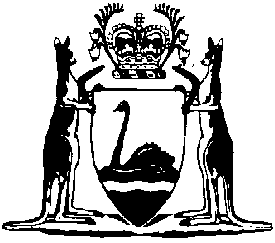 Civil Judgments Enforcement Regulations 2005Compare between:[01 Aug 2020, 03-p0-00] and [01 Jul 2021, 03-q0-00]Civil Judgments Enforcement Act 2004Civil Judgments Enforcement Regulations 2005Part 1 — Preliminary1.	Citation		These regulations are the Civil Judgments Enforcement Regulations 2005.2.	Commencement		These regulations come into operation on the day on which the Civil Judgments Enforcement Act 2004 comes into operation or on the day of their publication in the Gazette, whichever is the later.3.	Terms used		In these regulations, unless the contrary intention appears —	Act means the Civil Judgments Enforcement Act 2004;	approved form means a form approved by the chief executive officer under regulation 103;	business day means a day other than — 	(a)	a Saturday or Sunday; or	(b)	a day that is a public holiday in the place to which the document is sent or delivered or at which it is given;	Form, if followed by a number, means the form of that number in Schedule 4 completed in accordance with these regulations;	lawyer means a certificated practitioner within the meaning of the Legal Practice Act 2003 1;	ordinary service means to serve in accordance with regulation 79;	personal service has a meaning corresponding with the meaning of serve personally;	serve personally means to serve in accordance with regulation 78.	[Regulation 3 amended: Gazette 27 Nov 2009 p. 4784.]Part 2 — Interest on judgment debts4.	Interest on unpaid amount of judgment sum	(1)	The rate of interest for the purposes of the Act section 8(1)(a) is 6.00% per annum.	(2)	The waiver of the payment of the whole or a part of the interest by a judgment creditor under the Act section 8(3) must be in writing.Part 3 — Provisions applying to all judgments5.	Application by one party under Act section 9(1)(b)		If a request is made to a court under the Act section 9(1)(b) for permission for an application or request to be made at another registry of the court, the court may, before giving the permission, give any person who might be affected by the granting of the permission an opportunity to make a submission in writing to or be heard by the court by a date specified by the court.6.	Costs against judgment creditor		Where an order is made against a judgment creditor under the Act section 10 — 	(a)	if the amount of that order and the judgment debt owed to the judgment creditor are equal, neither the amount of the order nor the judgment debt is enforceable; or	(b)	if the amount of that order and the judgment debt owed to the judgment creditor are unequal, only the balance is enforceable.7.	Leave to enforce judgment	(1)	An application for the leave of the court to enforce a judgment under the Act section 13(1) must be in an approved form supported by an affidavit.	(2)	The applicant for leave does not have to give notice of the application to the person against whom an order under the Act to enforce a judgment is to be sought unless the court so orders.8.	Conditional judgment	(1)	A judgment creditor who has obtained a judgment upon condition who does not fulfil that condition is to be taken to have abandoned the benefit of that judgment.	(2)	Unless the court that gave the judgment otherwise directs, any other person interested may take any proceedings which either — 	(a)	are warranted by the judgment; or	(b)	might have been taken if no such judgment had been given.9.	Suspension order	(1)	An application under the Act section 15(1) must be supported by an affidavit stating the special circumstances relied upon to justify the making of an order suspending the enforcement of all or part of a judgment.	(2)	A person who makes an application under the Act section 15(1) must, not less than 3 working days before the hearing of the application, personally serve a copy of the application and affidavit on —	(a)	the person entitled to the benefit of the judgment; or	(b)	if the application is being made by a tenant in relation to a judgment in proceedings under the Residential Tenancies Act 1987 — a real estate agent who is managing premises that are the subject of the application and whose address has been notified to the tenant under section 51(2) of that Act.	(3)	In subregulation (2) — 	working day means a day which is not an excluded day as defined in the Interpretation Act 1984 section 61(2).	(4)	If a person against whom a judgment is given — 	(a)	obtains, under the Act section 15, an order suspending the enforcement of all or part of a judgment; and	(b)	knows that the Sheriff has been given an enforcement order relating to the judgment,		that person must, by ordinary service, give a copy of the suspension order to the Sheriff.		[Regulation 9 amended: Gazette 14 Dec 2007 p. 6239-40.]Part 4 — Enforcement of monetary judgmentsDivision 1 — General10.	Review of amount of judgment debt sought to be recovered	(1)	If a judgment creditor applies to a court under the Act section 19(1) for an enforcement order, the court may request the judgment creditor to satisfy it that the amount of the judgment debt sought to be recovered by the enforcement order is correct.	(2)	If the judgment creditor fails to satisfy the court by such means and by such time as the court specifies in the request that the amount of the judgment debt sought to be recovered by the enforcement order is correct, the court may refuse to make the enforcement order sought by the judgment creditor.	(3)	Despite the amount of the judgment debt sought to be recovered by the judgment creditor, the court may, subject to the Act, make the enforcement order sought by the judgment creditor but for an amount that it is satisfied is the correct amount of the judgment debt.11.	Error in calculation of amount of judgment debt	(1)	If a judgment debtor believes that the amount of the judgment debt sought to be recovered or recovered by an enforcement order is incorrect the judgment debtor may apply, in an approved form supported by an affidavit, to the court for an order under the Act section 105.	(2)	The judgment debtor must give the judgment creditor a copy of the application and affidavit by ordinary service.	(3)	The judgment creditor may make a response to the court in writing supported by an affidavit.	(4)	Before making an order under the Act section 105, the court may require the judgment creditor and the judgment debtor to appear before it at a place and time specified by the court.	(5)	The court may make an order under the Act section 105 even if the judgment creditor or the judgment debtor does not appear before it at the specified place and time.12.	Application by judgment creditor under Act section 22(1)		If an application is made to a court under the Act section 22(1) for one or more additional enforcement orders against the debtor in respect of the judgment, the court may, before making an additional enforcement order, give the debtor an opportunity to make a submission in writing to the court by a date specified by the court.13.	Accounts: Act section 24(2)	(1)	A request for an account under the Act section 24(2) is — 	(a)	to be in writing; and	(b)	to specify that the matters to be shown in the account are those required to be given under the Act section 24(2); and	(c)	to be given to the judgment creditor by ordinary service.	(2)	An account given in response to a request under the Act section 24(2) is —	(a)	to be in writing; and	(b)	to disclose the matters required to be given under the Act section 24(2); and	(c)	to be given to the person who requested it by ordinary service or any other means specified by that person in the request.Division 2 — Means inquiry14.	Location of means inquiry	(1)	A means inquiry is to be held at the registry of the court where the documents relating to the action or matter in which the judgment was given are being held (the prescribed registry).	(2)	The judgment creditor or judgment debtor may apply for a means inquiry to be held at a place where the court has a registry that is specified in the application other than the prescribed registry (the specified registry).	(3)	The judgment creditor or judgment debtor must state in the application the reasons for applying for a means inquiry to be held at the specified registry.	(4)	If the court is satisfied that it would be more convenient, or fair, to the judgment creditor and the judgment debtor if a means inquiry were conducted at another registry, the court may order accordingly.	(5)	Before making a decision under subregulation (4), the court is to give the party to the means inquiry that did not make the application under subregulation (2) an opportunity in the manner and within the time specified by the court to — 	(a)	respond to the request for the means inquiry to be held at the specified registry; and	(b)	make a submission as to the matters referred to in subregulation (4).15.	Issue and service of summons to attend means inquiry		A summons issued under the Act section 29(1) must be issued not less than 7 clear days and be served not less than 5 clear days before the day on which the person summoned is required to attend the means inquiry.16.	Production before inquiry		If a summons issued under the Act section 29(1) or (2) requires a person to produce evidence but does not require the person to give oral evidence, the person may, instead of producing the evidence at the inquiry, deliver the evidence to the court personally or by post at least 2 clear days before the first day of the inquiry.	[Regulation 16 amended: Gazette 14 Dec 2007 p. 6240.]17.	Statement of financial affairs	(1)	Except as provided in subregulation (2), if required to do so by a summons to attend a means inquiry issued under the Act section 29, a judgment debtor must duly complete and produce at the means inquiry a statement of financial affairs in an approved form.	Penalty: $1 000.	(2)	Subregulation (1) does not apply to a judgment debtor if — 	(a)	the court is satisfied that the judgment debtor is unable to attend the means inquiry through illness or other special circumstances and instead orders the judgment debtor to — 	(i)	complete the statement of financial affairs in the form of an affidavit; and	(ii)	deliver the affidavit to the court personally or by post at least 2 clear days before the first day of the inquiry;		and	(b)	the judgment debtor complies with that order.	[Regulation 17 amended: Gazette 14 Dec 2007 p. 6240.]18.	Warrant: Act section 29(4)		A warrant to arrest a person under the Act section 29(4) must be in the form of Form 1.19A.	Requests for court to examine judgment debtor	(1)	A request under the Act section 30(7) for the Magistrates Court to examine a judgment debtor must be in an approved form supported by an affidavit.	(2)	A request under the Act section 30(8) for the Magistrates Court to examine a judgment debtor may be made in an approved form before the means inquiry or orally at the means inquiry.	[Regulation 19A inserted: Gazette 16 May 2008 p. 1908-9.]19.	Service of summons: Act section 31(3)		A summons issued under the Act section 31(3) must be served by personal service.20.	Review of amount of judgment debt sought to be recovered	(1)	If, at a means inquiry or the hearing of an application under the Act section 31(3), the judgment debtor alleges that the amount of the judgment debt sought to be recovered is incorrect, the court may request the judgment creditor to satisfy it that the amount of the judgment debt sought to be recovered is correct.	(2)	If the judgment creditor fails to satisfy the court by such means and by such time as the court specifies in the request that the amount of the judgment debt sought to be recovered is correct, the court may refuse to make an enforcement order.	(3)	Despite the amount of the judgment debt sought to be recovered by the judgment creditor, the court may make an enforcement order under the Act section 31(1)(a) or (4) but for an amount that it is satisfied is the correct amount of the judgment debt.21.	Notice of certain orders		If — 	(a)	a time for payment order; or	(b)	an instalment order; or	(c)	an earnings appropriation order,		is made under the Act section 31 in the circumstances referred to in the Act section 31(4)(b), the judgment creditor must serve a copy of the order on the judgment debtor by ordinary service within 7 days of the order being made.	Penalty: $1 000.Division 3 — Earnings appropriation order22.	Service of earnings appropriation order		A judgment creditor must serve the earnings appropriation order on the third person under the Act section 36(2) by ordinary service.23.	Service of notice under Act section 37(4)		A judgment creditor must give a notice to a third person under the Act section 37(4) by ordinary service.24.	Expenses of obeying earnings appropriation order		For the purposes of the Act section 39(a), the prescribed amount is — 	(a)	for the first payment of an amount to the judgment creditor from the earnings of a judgment debtor in accordance with an earnings appropriation order, $10.00; and	(b)	for a second or subsequent such payment, $5.00.25.	Service of objection to earnings appropriation order		Service of a copy of the objection on the judgment creditor and judgment debtor under the Act section 40(3) must be by ordinary service.26.	Notice to court of allowance of objection by judgment creditor		If a judgment creditor allows an objection under the Act section 41(1), the judgment creditor must give notice of the fact to the court by ordinary service within 7 days of the allowance being made.	Penalty: $500.27.	Objection to earnings appropriation order	(1)	A notice under the Act section 41(3) must be given by ordinary service.	(2)	Notice of the allowance of an objection required to be given under the Act section 41(5) must be given by ordinary service.Division 4 — Debt appropriation order28.	Application		An application for a debt appropriation order under the Act section 49(1) must be made in an approved form supported by an affidavit.29.	Service of debt appropriation order		A judgment creditor must serve the debt appropriation order on the third person under the Act section 50(2) by ordinary service.30.	Service of notice under Act section 51(7)		A judgment creditor must give a notice to a third person under the Act section 51(7) by ordinary service.31.	Expenses of obeying a debt appropriation order: Act section 53(1)		For the purposes of the Act section 53(1), the prescribed amount is — 	(a)	for the first payment of an amount to the judgment creditor from the available debt of a judgment debtor in accordance with a debt appropriation order, $10.00; and	(b)	for a second or subsequent such payment, $5.00.32.	Service of objection to debt appropriation order		The court must serve a copy of the objection on the persons referred to in the Act section 54(3) by ordinary service.33.	Notice to court of allowance of objection by judgment creditor		If a judgment creditor allows an objection under the Act section 55(1), the judgment creditor must give notice of the fact to the court by ordinary service within 7 days of the allowance being made.	Penalty: $500.34.	Objection to debt appropriation order		A notice under the Act section 55(3) must be given by ordinary service.Division 5 — Property (seizure and sale) order35.	Property that cannot be seized and sold under property (seizure and sale) order	(1)	For the purposes of the Act section 76(b), the following wearing apparel and personal items are prescribed — 	(a)	wearing apparel of the judgment debtor to the value of $1 250;	(b)	wearing apparel of a dependant of the judgment debtor to the value of $1 250;	(c)	family diaries, photographs and portraits;	(d)	medical and dental aids and equipment.	(2)	For the purposes of the Act section 76(c), the following household property items are prescribed —	(a)	kitchen and dining furniture and implements to the value of $1 250;	(b)	bedroom furniture and bedding of the judgment debtor to the value of $500;	(c)	bedroom furniture and bedding of a dependant of the judgment debtor to the value of $200;	(d)	laundry equipment to the value of $200;	(e)	electrical goods used for family entertainment to the value of $300;	(f)	books, software, computers and other equipment, used by a dependant of the judgment debtor for educational purposes to the value of $3 000.	(3)	For the purposes of the Act section 76(d), ordinary tools of trade, plant and equipment, professional instruments and reference books to the value of $2 500 used by the judgment debtor to earn income by personal exertion are prescribed.	[Regulation 35 amended: Gazette 13 Dec 2005 p. 5984-5.]36.	Separate property (seizure and sale) order for costs		If — 	(a)	there is a monetary judgment for the payment of money and costs; and	(b)	the money becomes payable under the judgment before the costs become payable because the costs have not been taxed or for any other reason,		a person entitled to enforce the judgment by a property (seizure and sale) order may apply for separate property (seizure and sale) orders to enforce payment of the money and costs when each becomes payable, but a second order must only be for costs.37.	Other information to be included in property (seizure and sale) order		For the purposes of the Act section 60(1)(d) the following information is prescribed — 	(a)	if an application is made for a property (seizure and sale) order by the judgment creditor’s lawyer — 	(i)	the name and business address of the lawyer; and	(ii)	the reference number, if any, of the lawyer’s file;	(b)	the address of each place at which the judgment creditor believes that personal property of the judgment debtor is located or may be found.	[Regulation 37 amended: Gazette 14 Dec 2007 p. 6240.]38.	Service of property (seizure and sale) order on Sheriff	(1)	A property (seizure and sale) order made by the Supreme Court or the District Court is served on the Sheriff under the Act section 60(2) by serving it by ordinary service on the Sheriff at the Sheriff’s Office at Perth.	(2)	A property (seizure and sale) order made by the Magistrates Court is served on the Sheriff under the Act section 60(2) by serving it by ordinary service — 	(a)	on the Sheriff at the Sheriff’s Office at Perth; or	(b)	on the bailiff whose office is nearest to the place where there is property that may be seized under the order.39.	Notice of application under Act section 69(2)		An application under the Act section 69(2) must be given to the judgment debtor by ordinary service.40.	Seizure notice, further information		For the purposes of the Act section 77(2)(e) the following information is prescribed — 	(a)	information about the Sheriff’s powers of entry and seizure under the Act;	(b)	information about how a person may make a claim to property seized by the Sheriff under the Act Part 4 Division 6 Subdivision 4;	(c)	information about the consequences of removing property seized by the Sheriff under the Act;	(d)	information about the consequences of obstructing a person carrying out an order that is made by a court and addressed to the Sheriff.41.	Certain notices to judgment debtor and Sheriff	(1)	If an order is made under the Act section 69(2)(c) or (5) on the application of the judgment creditor and in the absence of the judgment debtor, the judgment creditor must serve a copy of the order on the Sheriff and the judgment debtor by ordinary service within 7 days of the order being made.	Penalty: $1 000.	(2)	If an order is made under the Act section 69(2)(c) or (5) on the application of the Sheriff and in the absence of the judgment debtor, the Sheriff must serve a copy of the order on the judgment debtor by ordinary service within 7 days of the order being made.	(3)	Subregulations (3a) and (3b) apply if a property (seizure and sale) order is registered under — 	(a)	the Transfer of Land Act 1893 section 133(4); or	(b)	the Registration of Deeds Act 1856.	(3a)	The judgment creditor must, within 7 days after the application for the registration of the order was lodged, give to the Sheriff at the office at which the order was served under regulation 38(2) written notice of —	(a)	the real property in respect of which the order was registered; and	(b)	the date from which the registration of the order has effect.	Penalty: $1 000.	(3b)	The judgment creditor must, within 7 days after the application for the registration of the order was lodged, serve on the judgment debtor written notice of —	(a)	the real property in respect of which the order was registered; and	(b)	the date from which the registration of the order has effect; and	(c)	the name and address of the enforcement officer who can advise the judgment debtor of the amount that is required to satisfy the order, including the Sheriff’s commission and costs of carrying out the order.	Penalty: $1 000.	(4)	If — 	(a)	the amount that is reasonably likely to be realised from selling the judgment debtor’s saleable interest in any personal property under a property (seizure and sale) order will not be sufficient to satisfy the judgment debt; or	(b)	the amount that is realised from selling the judgment debtor’s saleable interest in any personal property under a property (seizure and sale) order is not sufficient to satisfy the judgment debt,		the judgment creditor may in writing instruct the Sheriff to sell the judgment debtor’s interest in real property specified in the instruction.	(5)	An instruction is not to be given under subregulation (4) unless a property (seizure and sale) order in respect of the real property specified in the instruction is registered under — 	(a)	the Transfer of Land Act 1893 section 133(4); or	(b)	the Registration of Deeds Act 1856.	(6)	An instruction given under subregulation (4) must be accompanied by — 	(a)	a certified copy of the certificate of title of the land showing that the order is registered under the Transfer of Land Act 1893 in respect of the judgment debtor’s saleable interest in the land; or	(b)	a copy of the memorial for the order registered under the Registration of Deeds Act 1856 in respect of the judgment debtor’s saleable interest in the land,		as the case may be.	[Regulation 41 amended: Gazette 14 Dec 2007 p. 6240-1.]42.	Mode of sale		Property, whether real or personal, offered for sale by the Sheriff under the authority of a property (seizure and sale) order by public auction may be sold in one lot or in several lots.43.	Priority of orders, establishing by ballot	(1)	A ballot under the Act section 73(c) to determine the priority between 2 or more property (seizure and sale) orders is to be conducted at such place and time as the Sheriff thinks fit.	(2)	The Sheriff is to give each judgment creditor named in a property (seizure and sale) order which is to be the subject of a ballot under the Act section 73(c) notice by such means as the Sheriff thinks fit — 	(a)	that a ballot is to be conducted; and	(b)	the place and time at which the ballot is to be conducted; and	(c)	that the judgment creditor may attend the ballot.44.	Procedure for conducting ballot	(1)	A ballot under the Act section 73(c) is not to be conducted unless at least one person other than the Sheriff is present.	(2)	A ballot under the Act section 73(c) is to be conducted in the following manner and sequence — 	(a)	in the presence of those attending the ballot, the Sheriff is to write on separate cards of the same size, material and colour the number of the property (seizure and sale) order assigned to it by the court;	(b)	the Sheriff is to place the cards in separate envelopes of the same size, material and colour and seal the envelopes;	(c)	the Sheriff is to place the sealed envelopes in a ballot box that is opaque;	(d)	the Sheriff is to shake and rotate the ballot box and allow any other person present who wishes to do so to shake and rotate it;	(e)	the Sheriff is to open the ballot box;	(f)	the Sheriff is to draw one of the envelopes from the box, open the envelope, remove the card from the envelope and mark on the card the number 1 to show that the property (seizure and sale) order with that number recorded on the card has first priority;	(g)	the Sheriff is to repeat the process referred to in paragraph (f) until all other envelopes have been drawn from the ballot box, but is to mark on each card a number showing the sequence in which it was drawn from the box.	(3)	A property (seizure and sale) order with a number recorded on a card drawn from the box has priority according to the order in which it was so drawn.45.	Account of sale under property (seizure and sale) order		If property is sold by the Sheriff under a property (seizure and sale) order, the Sheriff must, on the request of the judgment debtor, furnish the judgment debtor with a detailed account in writing of the sale, and of the application of the proceeds of the sale.Division 6 — Interpleader46.	Notice of claim		A claim under the Act section 83(1) must be given to the Sheriff by ordinary service.47.	Notice by Sheriff to judgment creditor	(1)	The notice required by the Act section 83(3)(b) to be given by the Sheriff to the judgment creditor must be given by ordinary service.	(2)	The judgment creditor must within 14 days after notice of the claim is given to the judgment creditor by the Sheriff give notice to the Sheriff stating whether the claim is admitted or disputed.48.	Admitting claim	(1)	If the judgment creditor admits the claim and gives notice as required by regulation 47(2), the judgment creditor is liable to the Sheriff for any fees of the Sheriff and expenses incurred by the Sheriff before the Sheriff receives the notice admitting the claim.	(2)	The court may, on application by the Sheriff, make an order for payment by the judgment creditor to the Sheriff of the fees or expenses referred to in subregulation (1).	(3)	An application by the Sheriff must be in writing and 3 clear days’ notice in writing of the application must be given by the Sheriff to the judgment creditor.49.	Application by Sheriff	(1)	An application under the Act section 84(2) must be made in an approved form.	(2)	If the Sheriff makes an application under the Act section 84(2), the court to which the application is made must give by ordinary service notice of the place and time of the hearing to — 	(a)	the Sheriff; and	(b)	the judgment creditor; and	(c)	the claimant.	(3)	If the claimant files notice of withdrawal of the claim in the court and gives notice in writing of the withdrawal to the Sheriff before the time of the hearing, the property seized by the Sheriff or the proceeds of the sale of the property must be dealt with and disposed of as if the claim had not been made.50.	Location of interpleader proceedings	(1)	In the case of interpleader proceedings in the District Court or the Magistrates Court, the proceedings are to be held at the place where the court has a registry that is nearest to the place where the property the subject of the proceedings is located.	(2)	If the District Court or the Magistrates Court is satisfied that it would be more convenient or fair to the parties if the whole or a part of the interpleader proceedings were conducted at another place in the State (whether or not a registry of the court is there), the court may order accordingly.	(3)	An order may be made under subregulation (2) only on the application of a party of which any other party has had notice.	(4)	If a court makes an order under subsection (2) it may make any necessary ancillary or consequential order.51.	Interpleader proceedings	(1)	The claimant must, at least 5 clear days before the time of the hearing, file with the court 3 copies of the particulars of any property alleged to be the property of the claimant and of the claimant’s grounds for the claim.	(2)	The name, address and description of the claimant must be fully set out in those particulars.	(3)	The court must immediately give the Sheriff and the judgment creditor a copy of the particulars by ordinary service.	(4)	A hearing in relation to a claim is to proceed as if the claimant were the plaintiff, and the judgment creditor the defendant.	(5)	The Sheriff need not attend the hearing unless required to do so by order of the court.52.	Power to delay sale	(1)	The Sheriff may, in his or her discretion, delay selling any property in respect of which a claim has been made under the Act section 83(1) until a court has adjudicated on the claim.	(2)	The Sheriff is to be allowed such costs out of pocket only as the court may order for the keeping of continued possession of the property under subregulation (1).53.	Other information as to claim		For the purposes of the Act section 83(2)(e) the following information is prescribed — 	(a)	information as to possession of the property;	(b)	information as to the claimant’s interest in the property;	(c)	details of, and a copy of, any document that supports the claimant’s claim to possession of or interest in the property.Division 7 — Receivers and special remedies54.	Application	(1)	An application under the Act section 86(1) must be in an approved form supported by an affidavit.	(2)	In special circumstances an application for an order under the Act section 86(1) may be made in the absence of the judgment debtor on affidavit.	(3)	On the hearing of an application under subregulation (2) the court may — 	(a)	make an order under the Act section 86(1)(c) or (d); and	(b)	direct that the application be heard on a date fixed by the court.	(4)	The application and the affidavit evidence proposed to be used in support of the application must be served by personal service on the judgment debtor by the judgment creditor at least 4 clear days before the date fixed for hearing the application.	(5)	The court may, where proper cause exists, dispense with service under subregulation (4).55.	Form of order		An order under the Act section 86(1) must be in an approved form.56.	Receiver’s security	(1)	If a receiver is appointed by an order under the Act section 86(1)(b), unless the order otherwise directs, a person must not act as a receiver under the order until he or she has given security under this regulation.	(2)	If a person is required to give security under this regulation the person must give security approved by the court duly to account for what is received as receiver and to deal with it as the court directs.	(3)	The security referred to in subregulation (2) must, unless the court otherwise orders, be by recognisance in an approved form taken before a person authorised to administer oaths, or if the amount for which security is to be given does not exceed $7 500, by an undertaking.	(4)	The recognisance or undertaking must be filed in the registry of the court in which the receiver was appointed, and must be kept as a record until duly vacated.57.	Accounts	(1)	A receiver must file in the court in which the receiver was appointed accounts at such intervals or on such dates as the court may order.	(2)	Each of those accounts must be verified by affidavit.	(3)	The receiver on filing an account must obtain an appointment with the court for the purpose of passing the account.	(4)	The account together with a notice of the appointment must be served by the receiver on the judgment creditor and the judgment debtor.	(5)	A certificate of the court stating the result of a receiver’s account must from time to time be taken.58.	Payment of balances by receiver		The court is to fix the days upon which the receiver must pay to the judgment creditor the amount shown by the receiver’s account as due from the receiver, or such part of the amount as the court may certify as proper to be paid by the receiver.59.	Default by receiver	(1)	In this regulation — 	prescribed rate means the rate of interest prescribed under regulation 4(1).	(2)	If the receiver fails — 	(a)	to file an account or affidavit; or 	(b)	to attend for the passing of any account of the receiver; or	(c)	to make any payment; or	(d)	to perform any duty,		the receiver may be required on a summons taken out by the judgment creditor or the judgment debtor, to attend before the court in which the receiver was appointed to show cause for the failure.	(3)	The court may give such directions as it thinks proper including, if necessary — 	(a)	the discharge of the receiver; and	(b)	the appointment of another receiver; and	(c)	the payment of costs.	(4)	Without limiting subregulation (3), if a receiver fails — 	(a)	to attend for the passing of any account of the receiver;	(b)	to file any account;	(c)	to pay to the judgment creditor on the date fixed by the court any sum shown by the receiver’s account as due from the receiver,		the court may — 	(d)	disallow any remuneration claimed by the receiver in any subsequent account; and	(e)	if the receiver has failed to pay any sum to the judgment creditor, charge the receiver with interest at the prescribed rate on that sum while in the receiver’s possession as receiver.60.	Accounts to be deposited		When a receivership has been completed, the accounts must be deposited with the court in which the receiver was appointed.61.	Sheriff may be appointed as receiver	(1)	The Sheriff may be appointed as receiver.	(2)	The Sheriff is not required to give any security unless the court specially directs security to be given.Division 8 — Disobeying time for payment orders and instalment orders62.	Location of default inquiry	(1)	A default inquiry is to be held at the registry of the court where the documents relating to the action or matter in which the judgment was given are being held (the prescribed registry).	(2)	The judgment creditor or judgment debtor may apply for a default inquiry to be held at a place where the court has a registry that is specified in the application other than the prescribed registry (the specified registry).	(3)	The judgment creditor or judgment debtor must state in the application the reasons for applying for a default inquiry to be held at the specified registry.	(4)	If the court is satisfied that it would be more convenient, or fair, to the judgment creditor and the judgment debtor if a default inquiry were conducted at another registry, the court may order accordingly.	(5)	Before making a decision under subregulation (4), the court is to give the party to the default inquiry that did not make the application under subregulation (2) an opportunity in the manner and within the time specified by the court to — 	(a)	respond to the request for the default inquiry to be held at the specified registry; and	(b)	make a submission as to the matters referred to in subregulation (4).63.	Notice to judgment creditor		A notice under the Act section 88(4) must be given by ordinary service.64.	Default inquiry summons: Act section 89(1)		A summons issued under the Act section 89(1) must be served not less than 5 clear days before the day on which the person summoned is required to attend the default inquiry.65.	Warrant: Act section 89(4)		A warrant to arrest a person under the Act section 89(4) must be in the form of Form 1.66.	Proof of non-compliance		Proof of non-compliance under the Act section 90(5) must be provided by an affidavit.67.	Judgment creditor’s advice		The advice that the judgment creditor is required to give the Sheriff under the Act section 91 must be given in writing by ordinary service.68.	Notice of arrest of person		A person who arrests another person (the arrested person) on a warrant issued under the Act section 90(5) is immediately after the arrest of that person to notify in writing the court that issued the warrant the date of the arrest and the prison to which the arrested person was delivered.69.	Advice that judgment debtor should be released		The advice the Sheriff must give the superintendent of the prison in which a debtor is imprisoned under the Act section 92(3) that the debtor should be released is to be — 	(a)	in an approved form; and	(b)	signed by the Sheriff, a person appointed under the Act section 112(1), a Deputy Sheriff, bailiff or assistant bailiff.70.	Judgment creditor’s request that person be released		The judgment creditor’s request to the Sheriff under the Act section 92(2)(c) that a person be released must identify — 	(a)	the imprisonment order under which the person was imprisoned; and	(b)	the person to be released.71.	Superintendent to be advised of judgment debt outstanding		The superintendent of the prison in which a person is imprisoned on a warrant issued under the Act section 90(5) is to be advised by the Sheriff of the amount of the judgment debt outstanding — 	(a)	at the time the person is imprisoned; and	(b)	when requested to do so by the superintendent; and	(c)	when the amount outstanding is reduced by a payment to the Sheriff.72.	Notice of release of person		If the superintendent of a prison releases a person under the Act section 92(2), the superintendent is to advise the Sheriff in writing that the person has been released.Part 5 — Miscellaneous enforcement provisions73.	More than one enforcement order		If — 	(a)	one or more additional enforcement orders has been made against a judgment debtor under the Act section 22 on the application of a judgment creditor; and	(b)	the Sheriff is not responsible for enforcing all of the orders,		the judgment creditor must immediately advise the Sheriff if the judgment creditor receives a payment in satisfaction of the judgment debt under an order that the Sheriff is not responsible for enforcing.74.	Application for renewal of order or warrant		An application under the Act section 102(2) or (3) must be in an approved form supported by an affidavit.75.	Amending or cancelling orders		An order made under the Act section 103(2) must be served by ordinary service.76.	Suspension of enforcement	(1)	The Sheriff must suspend the enforcement of an enforcement order if directed to do so in writing by the judgment creditor or judgment creditor’s lawyer.	(2)	The judgment creditor or judgment creditor’s lawyer may at any time afterwards withdraw such direction and lodge with the Sheriff a written instruction to enforce the enforcement order.77.	Return to enforcement order	(1)	A judgment creditor who has obtained an enforcement order may serve a notice on the Sheriff requiring the Sheriff within the time specified in the notice (being not less than 7 days) to give the judgment creditor a written statement as to whether or not the order has been enforced and, if so, the manner in which the order has been enforced.	(2)	If the Sheriff fails to comply with such notice, the person serving it may apply to the court for an order directing the Sheriff to comply with the notice.Part 6 — ServiceDivision 1 — General78.	Personal service: how effected		If a document — 	(a)	is required to or may be served or given under the Act; or 	(b)	is required to or may be served or given by order of a court under the Act,		by personal service or served personally, or personally given or given personally, it is to be served or given in accordance with Division 2 or 4.79.	Ordinary service: how effected		If a document —	(a)	is required to or may be served or given under the Act or by order of a court by ordinary service; or	(b)	the Act or the court does not specify the means by which the document is to be served or given,		it is to be served or given in accordance with Division 3 or 4.80.	Address for service	(1)	If a person to be served with or given a document is an individual who is not represented by a lawyer, the address for service is the usual place of residence or principal place of business of the individual.	(2)	If a person to be served with or given a document is a partnership that is not represented by a lawyer, the address for service is the principal place of business of the partnership.	(3)	If a person to be served with or given a document is a corporation that is not represented by a lawyer, the address for service is the registered office or principal place of business of the corporation.	(4)	If a person to be served with or given a document is represented by a lawyer, the person’s address is the principal place of business of the lawyer or the lawyer’s number (if any) at a document exchange approved by the chief executive officer.	[Regulation 80 amended: Gazette 14 Dec 2007 p. 6241.]80A.	Applications and requests to specify address for service	(1)	If a person makes an application or request under the Act section 9, the application or request must specify the person’s address for service.	(2)	The address for service specified on the application or request is to be taken to be the person’s address for service under regulation 80 until —	(a)	if the application or request specifies the address of a lawyer under regulation 80(4), the lawyer lodges a notice in the approved form —	(i)	stating that the lawyer no longer acts for the party; and	(ii)	specifying the person’s last known address for service under regulation 80(1), (2) or (3), as the case requires, or any new address for service under regulation 80(4) that is known to the lawyer;		or	(b)	the person lodges a notice of change of address in the approved form.	[Regulation 80A inserted: Gazette 14 Dec 2007 p. 6242.]81.	Acceptance by lawyer or agent		If a lawyer makes on a copy of a document a note that he or she accepts the document on behalf of a person, the document is to be taken, unless the lawyer is shown not to have had authority to represent the person, to have been duly served on or given to that person on the date on which the lawyer makes the note or on such earlier date as may be proved.82.	Apparently ineffective service	(1)	A person must not rely on apparently ineffective service.	(2)	If service is ineffective, the person seeking service must apply for substituted service in accordance with regulation 83.83.	Substituted service	(1)	If for any reason it is impractical to serve or give a document in the manner set out in the regulations, the court may, on an application in an approved form by the person required to serve or give that document, order that, instead of using such a manner, such steps be taken as are specified in the order for the purpose of bringing the document to the notice of the person to be served with or given the document.	(2)	If the court makes an order under subregulation (1), the court may order that the document is to be taken to have been served or given on the happening of any specified event, or on the expiry of any specified time.84.	Documents served by enforcement officer	(1)	If a document is served by an enforcement officer, the enforcement officer must lodge a certificate of service in the court.	(2)	The certificate must be in an approved form.85.	Documents served by other persons	(1)	If a document is served by a person other than an enforcement officer, the person must lodge in the court an affidavit of service completed by the person who served the document.	(2)	The affidavit of service must state when, where, how and by whom service was effected.86.	Court may inquire into service	(1)	If any dispute arises or the court has reason to doubt that a document has been duly served or given, the court may examine witnesses to decide whether or not the document was duly served or given.	(2)	If the court is satisfied that notice of a document has come to a person’s knowledge, the court may, in special circumstances, order that a document that has not been duly served on or given to the person is to be taken to have been duly served or given.87.	Time of service	(1)	A document that is served or given by pre-paid post is to be taken to have been served or given 2 business days after the day on which the document was posted.	(2)	A document that is served or given by email or fax is to be taken to have been served or given — 	(a)	if the whole document is sent before 5.00 p.m. on a working day, on that day;	(b)	otherwise, on the next working day.Division 2 — Personal service88.	Service of document on individual		A document may be served personally on an individual by — 	(a)	leaving the document with the individual or, if the individual is a person under a legal disability, with the individual’s parent or guardian; or	(b)	if the individual or the individual’s parent or guardian, as the case may be, does not accept the document, putting it down in his or her presence and advising him or her of the nature of the document; or	(c)	except in the case of a summons issued under the Act section 29 or 89, leaving the document with a person who is authorised in writing to receive documents on behalf of the individual; or	(d)	except in the case of a summons issued under the Act section 29 or 89, leaving the document at the individual’s usual or last known place of residence with a person who is believed, on reasonable grounds, to have reached 18 years of age; or	(e)	except in the case of a summons issued under the Act section 29 or 89, leaving the document with a lawyer who is representing the individual and is authorised to accept the document.	[Regulation 88 amended: Gazette 14 Dec 2007 p. 6242.]89.	Service of document on partnership		A document may be served personally on a partnership by — 	(a)	leaving the document with one of the partners; or	(b)	if the partner does not accept the document, putting it down in the partner’s presence and advising the partner of the nature of the document; or	(c)	leaving it at the partnership’s principal or last known place of business with a person who, on reasonable grounds, is believed to be in charge of the business at the time of service; or	(d)	leaving the document with a lawyer who is representing the partnership and is authorised to accept the document.90.	Service of document on corporation		A document may be served personally on a corporation by — 	(a)	delivering it to a person who, on reasonable grounds, is believed to be a director, manager or secretary of the corporation; or	(b)	leaving the document with a lawyer who is representing the corporation and is authorised to accept the document.91.	Service of a document on public authority		A document may be served personally on a public authority by — 	(a)	delivering it to a person who, on reasonable grounds, is believed to be the chief executive officer of the public authority; or	(b)	leaving the document with a lawyer who is representing the public authority and is authorised to accept the document.Division 3 — Ordinary service92.	Ordinary service	(1)	Ordinary service of a document is effected — 	(a)	by delivering it, or sending it by pre-paid post to the last known address for service of the person to be served with or given the document; or	(b)	by email or fax under regulation 94 or 95.	(2)	Ordinary service of a document may be effected by personal service.	(3)	Nothing in this regulation prevents a person from consenting to being served with or given a document in a manner other than in accordance with this regulation.	[Regulation 92 amended: Gazette 14 Dec 2007 p. 6242.]Division 4 — Service by email or fax93.	Email and fax address for service		A person to be served with or given a document under the Act or by order of a court under the Act may consent in writing to the document being served on or given to the person by email or fax at an email address or fax number specified in writing by the person.94.	Service of documents by email		If a person has provided an email address under regulation 93, the person may be served with or given a document by sending the document by email to that address.95.	Service of documents by fax		If a person has provided a fax number under regulation 93, the person may be served with or given a document by sending the document by fax to that number.Part 7 — Miscellaneous95A.	Terms used		In this Part — 	arrest warrant means a warrant issued under section 29(4) or 89(4) of the Act;	ECMS means the electronic case management system for the management of proceedings in Western Australian courts and tribunals.	[Regulation 95A inserted: Gazette 2 Dec 2016 p. 5385; amended: Gazette 31 Dec 2019 p. 4670.]95B.	Warrants issued electronically	(1)	A court may issue an arrest warrant by means of the ECMS.	(2)	The arrest warrant must bear —	(a)	the name, or facsimile signature, of the judge, magistrate or registrar issuing it; or 	(b)	a facsimile of the court’s seal.	(3)	The arrest warrant is authenticated for the purposes of the Courts and Tribunals (Electronic Processes Facilitation) Act 2013 section 10.	(4)	The arrest warrant is given in electronic form for the purposes of the Courts and Tribunals (Electronic Processes Facilitation) Act 2013 section 12.	[Regulation 95B inserted: Gazette 2 Dec 2016 p. 5385-6; amended: Gazette 8 May 2018 p. 1493; 31 Dec 2019 p. 4670.]96.	Warrants, effect of and procedure on	(1)	In this regulation — 	arrested person means a person who has been arrested under an arrest warrant;	prescribed registry — 	(a)	in relation to a warrant issued under the Act section 29(4) — has the meaning given in regulation 14(1); or	(b)	in relation to a warrant issued under the Act section 89(4) — has the meaning given in regulation 62(1).	(2)	Subject to the Act section 102, an arrest warrant remains in effect until the person concerned is brought before the court under the warrant or appears voluntarily in the court, whichever happens first.	(3)	When a person has been arrested under an arrest warrant, the arrested person — 	(a)	must be brought before the court as soon as practicable; and	(b)	may be brought before the court at any place where it is sitting; and	(c)	must be brought before the court in person or, if that is not practicable, by means of a video link or audio link between the court and the place where the person is in custody,		and must be dealt with by the court on the day that the person is so brought before the court.	(4)	An audio link must not be used under subregulation (3) unless a video link is not available and cannot reasonably be made available.	(4a)	When a person has been arrested under an arrest warrant, the court must notify the judgment creditor or, if the judgment creditor is represented by a lawyer, the judgment creditor’s lawyer —	(a)	that the person has been so arrested; and	(b)	when and where the person will be brought before the court at the prescribed registry.	(4b)	When an arrested person is brought before the court at the prescribed registry, the court may conduct the means inquiry or default inquiry, as the case may be, at that time if —	(a)	the judgment creditor has been given notification of the hearing under subregulation (4a)(b); and	(b)	whether or not the judgment creditor is in attendance, the court is satisfied that it is appropriate for the inquiry to be conducted at that time.	(5)	When an arrested person is brought before the court, the court may release the person on an undertaking in the form of Form 2 to attend at the means inquiry or default inquiry, as the case may be, to — 	(a)	give oral evidence; or	(b)	in the case of a means inquiry, produce to the court, for use in the inquiry, any record or thing that is or may relate to the matters listed in the Act section 26 and that was detailed in the summons; or	(c)	in the case of a default inquiry, produce to the court, for use in the inquiry, any record or thing that is or may relate to the matters about which the judgment debtor may be examined and that was detailed in the summons.	(6)	For the purpose of ensuring that an arrested person attends in accordance with his or her undertaking, the court may make an order that requires any or all of the following — 	(a)	the arrested person agree in his or her undertaking to forfeit a sum of money specified in the order if the person does not attend in accordance with his or her undertaking;	(b)	the arrested person deposit with the court as a security — 	(i)	the sum of money specified under paragraph (a);	(ii)	a record or thing and the means by which it can be realised if the person does not attend in accordance with his or her undertaking;	(c)	one or more sureties to enter into a surety undertaking under which he or she agrees to forfeit a sum of money specified in the order if the arrested person does not attend in accordance with the person’s undertaking;	(d)	one or more sureties to deposit with the court as a security — 	(i)	the sum of money specified under paragraph (c);	(ii)	a record or thing and the means by which it can be realised if the arrested person does not attend in accordance with the person’s undertaking.	(7)	On the application of the arrested person or on its own initiative, the court may at any time amend or cancel an order made under subregulation (6).	(7a)	When an arrested person is brought before the court and the court does not —	(a)	conduct the means inquiry or default inquiry at that time; or	(b)	release the person under subregulation (5),		the court may order that the accused be kept in custody until the means inquiry or default inquiry is conducted, however in that case the inquiry must be conducted not more than 8 days after the arrested person was brought before the court under the arrest warrant.	(7b)	When the court lists a means inquiry or a default inquiry under subregulation (5) or (7a), the court must notify the judgment creditor or, if the judgment creditor is represented by a lawyer, the judgment creditor’s lawyer, of when and where the means inquiry or default inquiry will be held.	(8)	If an arrested person is no longer required to give oral evidence or to produce a record or thing, the court must make any consequential orders needed in relation to any thing done under an order made under subregulation (6).	(9)	An undertaking may be entered into before the judicial officer who made the order requiring the undertaking or any person referred to in the Bail Act 1982 section 29.	(10)	The person before whom an undertaking is entered into must comply with the Bail Act 1982 section 30 which applies, with any necessary changes, as if the arrested person were an accused and the undertaking were a bail undertaking.	(11)	An arrested person who, without a reasonable excuse, contravenes his or her undertaking commits an offence, and the Bail Act 1982 section 51(3), (5), (7) and (8) applies, with any necessary changes, in relation to the offence.	Penalty: $1 000.	(12)	The Bail Act 1982 Part VI (other than section 35(1)) applies, with any necessary changes, in relation to any surety undertaking required by an order made under subregulation (6)(c) in the same way as it applies in relation to a surety undertaking required by a grant of bail under that Act.	(12a)	The Bail Act 1982 sections 59B, 57 and 58 apply, with any necessary changes, to an arrested person, an undertaking and an offence under subregulation (11), in the same way as they apply respectively in relation to an accused, a bail undertaking and an offence under that Act section 51(1), (2) or (2a).	(13)	The Bail Act 1982 sections 60, 62, 64 and 65 apply, with any necessary changes, in relation to an arrested person, surety and an undertaking, in the same way as they apply respectively in relation to an accused, surety and a bail undertaking, but the penalty for an offence under section 60 is $500 and under section 62 is $1 000.	[Regulation 96 amended: Gazette 14 Dec 2007 p. 6242-4; 27 Feb 2009 p. 517; 27 Nov 2009 p. 4784; 2 Dec 2016 p. 5386.]97.	Register		The Sheriff is required to keep an accurate and up to date register in such manner and form as the Sheriff determines and is to record in the register details of a property (seizure and sale) order received by the Sheriff and the date and time when it was received.98.	Bailiff to keep records		A bailiff must — 	(a)	keep records and make returns to the Sheriff according to the forms and in the manner from time to time directed and approved by the Sheriff; and	(b)	keep the records available for inspection by the Sheriff at all times; and	(c)	keep a record of every enforcement order which the bailiff has been required to enforce.99.	Other duties of bailiff		A bailiff must — 	(a)	enforce, as soon as possible after delivery to the bailiff, every enforcement order the bailiff is authorised by the Sheriff to enforce;	(b)	advise the Sheriff at times specified by the Sheriff what the bailiff has done to enforce each such order;	(c)	at all reasonable times give to the Sheriff all information which the Sheriff may reasonably require as to the enforcement or non-enforcement of any enforcement order.100.	Extension or abridgment of time	(1)	A court may extend or abridge any time fixed by these regulations or by any order fixing, extending or abridging time.	(2)	A court may extend or abridge time under subregulation (1) before or after the time expires whether or not an application for extension is made before the time expires.	(3)	Any time fixed by these regulations or by any order fixing, extending or abridging time may be extended by consent without an order of the court.101.	False or misleading information	(1)	A person must not do any of the things set out in subregulation (2) — 	(a)	in relation to a statement of financial affairs required to be completed under regulation 17;	(b)	in a certificate of service lodged by an enforcement officer under regulation 84(1);	(c)	in a declaration lodged under regulation 107B(1);	(d)	in an application under regulation 107D(1);	(e)	in relation to the compliance, or purported compliance, with any requirement of the Act to give a court information.	Penalty: $1 000.	(2)	The things to which subregulation (1) applies are — 	(a)	making a statement which the person knows is false or misleading in a material particular; or	(b)	making a statement which is false or misleading in a material particular, with reckless disregard as to whether or not the statement is false or misleading in a material particular; or	(c)	providing information that the person knows is false or misleading in a material particular; or	(d)	providing information that is false or misleading in a material particular, with reckless disregard as to whether the information is false or misleading in a material particular.	[Regulation 101 amended: Gazette 13 Jan 2017 p. 339.]102.	Seal	(1)	An order, warrant, summons or notice issued by a court under the Act is to be sealed with the seal of the court.	(2)	If an order, summons or notice issued by a court under the Act is sealed with the seal of the court it is not necessary for it to be signed by an officer of the court.	[Regulation 102 amended: Gazette 14 Dec 2007 p. 6244.]103.	Approval of forms by chief executive officer	(1)	Under the Act section 119(2)(c), to the extent that forms of applications, orders and other documents are not prescribed under the Act, the chief executive officer is authorised from time to time to approve forms of applications, orders and other documents.	(2)	A form for an application or request under the Act, whether prescribed under the Act or an approved form, may require that the application or request be supported by an affidavit.Part 8 — Enforcement costs104.	Terms used		In this Part and Schedule 1 unless the contrary intention appears — 	eligible entity means an entity referred to in regulation 107C(3);	eligible entity fee, in relation to a matter specified in an item in Schedule 1, means the fee shown in column A for that item;	eligible individual means an individual referred to in regulation 107C(2);	eligible individual fee, in relation to a matter specified in an item in Schedule 1, means the fee shown in column C for that item;	entity does not include an individual;	individual does not include a public officer of the Commonwealth, of this State or any other State, or of any Territory acting in the course of his or her duties as such an officer;	non-profit association means a society, club, institution or body that is not for the purpose of trading or securing pecuniary profit for its members from its transactions;	person means an individual or an entity;	small business means — 	(a)	a business undertaking that is wholly owned and operated by an individual or individuals in partnership and has less than 20 full-time equivalent employees or partners;	(b)	a corporation that has less than 20 full-time equivalent employees and that is not a subsidiary of a corporation that has 20 or more full-time equivalent employees;	(c)	a co-operative as defined in the Co-operatives Act 2009 that has less than 20 full-time equivalent employees and that is not a subsidiary of another co-operative or corporation that has 20 or more full-time equivalent employees;	(d)	a corporation as defined in the Statutory Corporations (Liability of Directors) Act 1996 section 4 that has less than 20 full-time equivalent employees and that is not a body that would be a subsidiary, if the corporation were a corporation to which the Corporations Act 2001 of the Commonwealth applies, of a corporation within the meaning of the Corporations Act 2001 of the Commonwealth or the Statutory Corporations (Liability of Directors) Act 1996 that has 20 or more full-time equivalent employees;	subsidiary has the meaning given to that term in section 9 of the Corporations Act 2001 of the Commonwealth.	[Regulation 104 amended: Gazette 13 Jan 2017 p. 339-40.]105.	General fees	(1)	Subject to the provisions of these regulations, the fees specified in Schedules 1 and 2 are to be paid in respect of or in connection with the matters mentioned in those Schedules.	(2)	The fees and other amounts specified in Schedule 3 are to be paid in respect of anything done by the Marshal in Admiralty in or in relation to enforcing any judgment in a matter under the Admiralty Act 1988 of the Commonwealth.	(3)	In relation to a matter specified in an item in Schedule 1 — 	(a)	the fee payable by an individual who is not an eligible individual is the fee shown in column A for that item; or	(b)	the fee payable by an eligible individual is the eligible individual fee for that item; or	(c)	the fee payable by an entity that is not an eligible entity is the fee shown in column B for that item; or	(d)	the fee payable by an eligible entity is the eligible entity fee for that item.	(4)	A note to an item in Schedule 1, 2 or 3 has effect according to its tenor as if it were a provision of these regulations.	[(5)-(10)	deleted]	(11)	Despite the provisions of these regulations, no fee referred to in Schedule 2 item 5 is payable where the judgment debt is paid out within half an hour of the Sheriff’s entry.	[Regulation 105 amended: Gazette 27 Nov 2009 p. 4784; 13 Jan 2017 p. 340.]106.	Fees to be paid in advance		Subject to the provisions of these regulations, the fees specified in the Table to this regulation are to be paid in advance.Table	[Regulation 106 amended: Gazette 27 Nov 2009 p. 4784.]107A.	To whom fees must be paid	(1)	The fees specified in Schedule 1 must be paid to the court to which the application or request or registration application concerned is made.	(2)	The fees specified in Schedule 2 and Schedule 3 (other than items 1 and 2) for an action must be paid —	(a)	if the action has been or will be done by — 	(i)	the Sheriff or Marshal in Admiralty; or	(ii)	a Deputy Sheriff; or	(iii)	a bailiff appointed under the Act section 107(2)(a) or (b); or	(iv)	an assistant bailiff appointed by a bailiff appointed under the Act section 107(2)(a) or (b),		to the Sheriff or Marshal in Admiralty, as the case requires;	(b)	if the action has been or will be done by —	(i)	a bailiff appointed under the Act section 107(2)(c), (d) or (e); or	(ii)	an assistant bailiff appointed by a bailiff appointed under the Act section 107(2)(c), (d) or (e),		to the bailiff.	(3)	If under subregulation (2)(b) fees are paid to a bailiff, the bailiff is entitled to retain the fees for his or her own use.	(4)	The fees in Schedule 3 items 1 and 2 must be paid to the Marshal in Admiralty.	[Regulation 107A inserted: Gazette 27 Nov 2009 p. 4784-5.]107B.	Fees for small businesses and non-profit associations	(1)	An entity that is a small business or a non-profit association may lodge with the court to which a fee is to be paid a declaration in the form of Form 3.	(2)	On the lodgment of a declaration the entity is to be charged fees as if it were an eligible entity.	(3)	Subregulation (2) does not apply to fees payable by joint parties unless each party is a small business or non-profit association.	(4)	An entity that has lodged a declaration under subregulation (1) must immediately advise the Principal Registrar of the court in which the declaration was lodged if the entity ceases to be a small business or non-profit association as the case requires.	Penalty for this subregulation: a fine of $1 000.	(5)	If an entity is charged a fee under subregulation (2) when the entity was not a small business or a non-profit association, the court may —	(a)	order that the entity pay the difference between the amount of the fee the entity paid and the amount of the fee that would otherwise be payable by the entity; and	(b)	make orders to enforce the order for the payment.	(6)	An order under subregulation (5)(b) may include orders relating to the future conduct of the matter to which the fees relate or the effect of anything that has been done in respect of the matter until the sum ordered to be paid has been paid.	[Regulation 107B inserted: Gazette 13 Jan 2017 p. 340-1.]107C.	Who is an eligible individual or eligible entity	(1)	In this regulation — 	Centrelink means the Commonwealth agency known as Centrelink.	(2)	An eligible individual is — 	(a)	an individual who holds one or more of the following cards issued by Centrelink — 	(i)	a health care card;	(ii)	a health benefit card;	(iii)	a pensioner concession card;	(iv)	a Commonwealth seniors health card;		or	(b)	an individual who holds any other card issued by Centrelink or the Department of Veterans’ Affairs of the Commonwealth that certifies entitlement to Commonwealth health concessions; or	(c)	an individual who is in receipt of a youth training allowance, or an AUSTUDY allowance, as defined in the Social Security Act 1991 (Commonwealth) section 23(1); or	(d)	an individual who is in receipt of benefits under the Commonwealth student assistance scheme known as the ABSTUDY Scheme; or	(e)	an individual who has been granted legal aid under the Legal Aid Commission Act 1976 or a legal aid scheme or service established under a Commonwealth, State or Territory law in respect of the proceedings in relation to which a fee would otherwise be payable; or	(f)	an individual who the court or a registrar of the court has directed is an eligible individual under regulation 107E(1).	(3)	An eligible entity is — 	(a)	an entity that has been granted legal aid under the Legal Aid Commission Act 1976 or a legal aid scheme or service established under a Commonwealth, State or Territory law in respect of the proceedings in relation to which a fee would otherwise be payable; or	(b)	an entity that the court or a registrar of the court has directed is an eligible entity under regulation 107E(2).	[Regulation 107C inserted: Gazette 13 Jan 2017 p. 341-2; amended: Gazette 20 Jul 2018 p. 2622.]107D.	Application to be recognised as eligible individual or eligible entity	(1)	A person may apply to the court to which a fee is to be paid for — 	(a)	a direction under regulation 107E(1) that, in respect of a matter specified in Schedule 1, the person is an eligible individual described in regulation 107C(2)(f); or	(b)	a direction under regulation 107E(2) that, in respect of a matter specified in Schedule 1, the person is an eligible entity described in regulation 107C(3)(b).	(2)	An application is to be in the form of Form 4 and is to specify — 	(a)	for an individual — the matter in respect of which the individual is seeking to pay the eligible individual fee; or	(b)	for an entity — the matter in respect of which the entity is seeking to pay the eligible entity fee.	(3)	Despite anything else in these regulations, a fee is not to be charged in respect of an application under subregulation (1).	[Regulation 107D inserted: Gazette 13 Jan 2017 p. 342; amended: Gazette 20 Jul 2018 p. 2623.]107E.	Recognition as eligible individual or eligible entity	(1)	On an application under regulation 107D(1)(a) the court or a registrar of the court may direct that a person is an eligible individual described in regulation 107C(2)(f) if satisfied that the person should be required to pay only an eligible individual fee in respect of the matter for either, or both, of the following reasons — 	(a)	financial hardship;	(b)	the interests of justice.	(2)	On an application under regulation 107D(1)(b) the court or a registrar of the court may direct that a person is an eligible entity described in regulation 107C(3)(b) if satisfied that the person should be required to pay only an eligible entity fee in respect of the matter for either, or both, of the following reasons — 	(a)	financial hardship;	(b)	the interests of justice.	(3)	A judge or a registrar of the court may, before an application is determined, direct the applicant to provide to the judge, the registrar of the court or the court further information relating to the application.	(4)	A direction to provide further information — 	(a)	may be made in writing or orally; and 	(b)	may require that the information is provided either in writing or orally.	[Regulation 107E inserted: Gazette 13 Jan 2017 p. 342-3; amended: Gazette 20 Jul 2018 p. 2623.]107F.	Revocation of directions for providing false or misleading information	(1)	The court or a registrar of the court with which a declaration under regulation 107B(1) is lodged may make an order that the declaration is invalid if satisfied, having given the person who lodged the declaration an opportunity to make a written submission, that the person has contravened regulation 101(1) in relation to a statement or representation in the declaration or providing further information in relation to the declaration.	(2)	The court that, or the registrar who, makes a direction under regulation 107E(1) or (2) may revoke the direction if satisfied, having given the person who applied for the direction under regulation 107D(1) an opportunity to make a written submission, that the person has contravened regulation 101(1) in relation to a statement or representation in the application or providing further information in relation to the application.	(3)	If a declaration is declared invalid under subregulation (1) or a direction is revoked under subregulation (2), the court may — 	(a)	order that the person in respect of whom the declaration or direction was made pay the difference between the fee the person paid and the fee that would otherwise by payable by the person; and	(b)	make an order to enforce the order for the payment.	(4)	An order under subregulation (3)(b) may include orders relating to the future conduct of the proceedings to which the fees relate or the effect of anything that has been done in respect of the proceedings until the sum ordered to be paid has been paid.	[Regulation 107F inserted: Gazette 13 Jan 2017 p. 343-4.]107G.	Refunds	(1)	A judicial officer or legally qualified registrar presiding in a proceeding may order the refund of the difference between the amount of a fee paid by a person in respect of the proceeding and the amount of the fee that the person was entitled to be charged under these regulations in respect of the proceedings.	(2)	The Principal Registrar of the court may refund to a person the amount of a fee, or part of a fee, paid by the person if the amount was paid in error.	[Regulation 107G inserted: Gazette 13 Jan 2017 p. 344.][107.	Deleted: Gazette 13 Jan 2017 p. 344.]108.	Resolution of disputes as to enforcement costs	(1)	If a question arises as to the enforcement costs payable or applicable in a particular case, on an application in the form of Form 5 that question is to be determined by the Principal Registrar of the court.	(2)	Any person affected by the determination under subregulation (1) may have it reviewed by the court in a summary manner.	(3)	Despite the provisions of these regulations, no fee is payable in relation to the determination of a question under subregulation (1) or a review under subregulation (2).109.	Recovery of unpaid fees	(1)	If — 	(a)	a fee specified in Schedule 1 is not paid under regulation 107A(1) to a court; or	(b)	a fee specified in Schedule 2 is not paid under regulation 107A(2)(a) to the Sheriff; or	(c)	a fee specified in Schedule 3 is not paid under regulation 107A(2)(a) or (4) to the Marshal in Admiralty,		the unpaid fee is a debt due to the State and may be recovered in a court of competent jurisdiction.	(2)	If a fee specified in Schedule 2 or Schedule 3 (other than items 1 and 2) is not paid under regulation 107A(2)(b) to a bailiff, the unpaid fee is a debt due to the bailiff and may be recovered in a court of competent jurisdiction.	[Regulation 109 inserted: Gazette 27 Nov 2009 p. 4785.]110.	Enforcement costs where Sheriff does not perform function		If a function of the Sheriff under an enforcement order made under the Act is performed or a warrant issued under the Act is executed by a person appointed under the Act section 112(1), the enforcement costs or costs and fees otherwise payable to the Sheriff are due and payable to the person appointed under that section.111.	Deposit on account of certain fees or expenses	(1)	If the Sheriff is required or requested to — 	(a)	carry out an enforcement order made under the Act; or	(b)	execute a warrant issued under the Act,		the Sheriff may, at any time and at any stage of the process, specify the deposit that the judgment creditor is required to pay in anticipation of the fees or expenses that will or may be payable in respect of carrying out the order or executing the warrant or a stage of that process.	(2)	Subregulation (1) does not apply to commission in respect of — 	(a)	the enforcement of a judgment of the Supreme or District Court; and	(b)	carrying out a property (seizure and sale) order made by the Magistrates Court.	(3)	If the Sheriff is required or requested to do anything done by the Marshal in Admiralty in or in relation to enforcing any judgment in a matter under the Admiralty Act 1988 of the Commonwealth, the Sheriff may, at any time and at any stage of the process, specify the deposit that the person for whose benefit the thing is to be done is required to pay in anticipation of the fees or expenses that will or may be payable in respect of doing the thing or a part of the thing.	(4)	If the Sheriff specifies a deposit under subregulation (1) or (3), the person required to pay the deposit must do so before the Sheriff carries out the function in respect of which the deposit has been specified.	(5)	If a person has deposited an amount in excess of the fees or expenses which are found to be payable, the Sheriff must, upon the amount actually payable being ascertained, return the amount so deposited in excess.112.	Enforcement costs if enforcement of judgment does not proceed		If the enforcement of a judgment by a property (seizure and sale) order or a property (seizure and delivery) order is stopped by the judgment creditor or the person entitled to the benefit of the judgment, enforcement costs incurred in respect of its enforcement, including commission if chargeable, must be paid by the judgment creditor or the person entitled to the benefit of the judgment.113.	Particulars of arrangement where enforcement by property (seizure and sale) order is discontinued		Despite regulation 112, if — 	(a)	property has been seized under a property (seizure and sale) order; and	(b)	the judgment creditor and the judgment debtor enter into an arrangement on condition that the Sheriff will be requested by the judgment creditor to withdraw from possession of the property; and	(c)	the Sheriff upon request of the judgment creditor has withdrawn from possession of the property,		commission on the full amount of the judgment debt immediately becomes due and payable by the judgment creditor to the Sheriff unless the judgment creditor gives the Sheriff, within 14 days of the request to withdraw from possession of the property, full particulars of the arrangement reached between the judgment creditor and the judgment debtor.114.	Particulars of arrangement where enforcement by property (seizure and delivery) order is discontinued		Despite regulation 112, if — 	(a)	property has been seized under a property (seizure and delivery) order; and	(b)	the person entitled to the benefit of the judgment and the person required to give possession of the property enter into an arrangement on condition that the Sheriff will be requested by the person entitled to the benefit of the judgment to withdraw from possession of the property; and	(c)	the Sheriff upon request of the person entitled to the benefit of the judgment has withdrawn from possession of the property,		commission on the value of the property seized immediately becomes due and payable by the person entitled to the benefit of the judgment to the Sheriff unless that person gives the Sheriff, within 14 days of the request to withdraw from possession of the property, full particulars of the arrangement reached between that person and the person required to give possession of the property.115.	Transitional: Courts Legislation Amendment and Repeal Act 2004 section 148(1)		If under the Courts Legislation Amendment and Repeal Act 2004 section 145(2)(b) a court makes an order under the Civil Judgments Enforcement Act 2004 that substantially corresponds with any order that the court could have made in the proceedings under the law in force immediately before commencement of the Courts Legislation Amendment and Repeal Act 2004 Part 22 2, this Part applies to that order as if the order had been made under the Civil Judgments Enforcement Act 2004.Schedule 1 — Court fees[r.105]	[Heading inserted: SL  r. .]	[Schedule 1 inserted: SL  r. .]Schedule 2 — Sheriff’s fees[r. 105]	[Heading inserted: SL  r. .]	[Schedule 2 inserted: SL  r. .]Schedule 3 — Fees to be paid for anything done by the Marshal in Admiralty[r. 105]	[Heading inserted: SL  r. .]	[Schedule 3 inserted: SL  r. .]Schedule 4 — Forms[r. 18, 65, 96, 107B, 107D, 108]	[Heading amended: Gazette 13 Jan 2017 p. 345.]1.	Warrant: the Act section 29(4) or 89(4)	[Form 1 amended: Gazette 8 May 2018 p. 1493.]2.	Undertaking to appear: regulation 96	[Form 2 amended: Gazette 14 Dec 2007 p. 6245.]3.	Declaration that a person is a small business or a non-profit association	[Form 3 amended: Gazette 13 Jan 2017 p. 346.]4.	Application to reduce fee	[Form 4 inserted: Gazette 13 Jan 2017 p. 346-50; amended: Gazette 20 Jul 2018 p. 2623.]5.	Application for determination of dispute about enforcement costs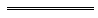 NotesThis is a compilation of the Civil Judgments Enforcement Regulations 2005 and includes amendments made by other written laws. For provisions that have come into operation, and for information about any reprints, see the compilation table.Compilation tableOther notes1	The Legal Practice Act 2003 was repealed by the Legal Profession Act 2008.2	The Courts Legislation Amendment and Repeal Act 2004 Pt. 22 came into operation on 1 May 2005.Schedule 1 items 1 and 2Schedule 2 items 1, 6, 18 and 19Schedule 3 items 1, 2 and 3ItemMatterColumn AFee for individual or eligible entity
$Column BFee for 
entity


$Column CFee for eligible individual

$1.For an application or request under the Act — (a)	a judgment not exceeding $10 000.50.00(b)	all other judgments.00.00Notes for this item:1.	The fee is payable only once on the first application or request by a judgment creditor or other person entitled to the benefit of the judgment.Notes for this item:1.	The fee is payable only once on the first application or request by a judgment creditor or other person entitled to the benefit of the judgment.Notes for this item:1.	The fee is payable only once on the first application or request by a judgment creditor or other person entitled to the benefit of the judgment.Notes for this item:1.	The fee is payable only once on the first application or request by a judgment creditor or other person entitled to the benefit of the judgment.2.	No fee is payable in relation to interpleader proceedings.2.	No fee is payable in relation to interpleader proceedings.2.	No fee is payable in relation to interpleader proceedings.2.	No fee is payable in relation to interpleader proceedings.3.	No fee is payable for registering a judgment or order of a court or tribunal of the State for the purpose of enforcing the judgment or order.3.	No fee is payable for registering a judgment or order of a court or tribunal of the State for the purpose of enforcing the judgment or order.3.	No fee is payable for registering a judgment or order of a court or tribunal of the State for the purpose of enforcing the judgment or order.3.	No fee is payable for registering a judgment or order of a court or tribunal of the State for the purpose of enforcing the judgment or order.4.	No fee is payable for an application or request brought by a person other than a judgment creditor or other person entitled to the benefit of the judgment.4.	No fee is payable for an application or request brought by a person other than a judgment creditor or other person entitled to the benefit of the judgment.4.	No fee is payable for an application or request brought by a person other than a judgment creditor or other person entitled to the benefit of the judgment.4.	No fee is payable for an application or request brought by a person other than a judgment creditor or other person entitled to the benefit of the judgment.5.	The fee payable on an application relating to an order made in the exercise of the jurisdiction referred to in the Residential Tenancies Act 1987 section 12A is the fee payable on an application in relation to a judgment not exceeding $10 000.5.	The fee payable on an application relating to an order made in the exercise of the jurisdiction referred to in the Residential Tenancies Act 1987 section 12A is the fee payable on an application in relation to a judgment not exceeding $10 000.5.	The fee payable on an application relating to an order made in the exercise of the jurisdiction referred to in the Residential Tenancies Act 1987 section 12A is the fee payable on an application in relation to a judgment not exceeding $10 000.5.	The fee payable on an application relating to an order made in the exercise of the jurisdiction referred to in the Residential Tenancies Act 1987 section 12A is the fee payable on an application in relation to a judgment not exceeding $10 000.2.Registering a judgment in a court under the Service and Execution of Process Act 1992 (Commonwealth) section 105(1)ItemActionFee
$1.(a)	Service of any process when personal service is not required under the Act .00(b)	Service of any process when personal service is required under the Act .00(c)	Service by post, including postage Notes for this item:1.	The fee under paragraph (a) or (b) is payable whether or not the service is successful and covers up to 3 attempts at service at the same address.Notes for this item:1.	The fee under paragraph (a) or (b) is payable whether or not the service is successful and covers up to 3 attempts at service at the same address.2.	The fee is not payable in respect of any process that is served in conjunction with any process requiring attendance at a court by the party to be served.2.	The fee is not payable in respect of any process that is served in conjunction with any process requiring attendance at a court by the party to be served.3.	The fee includes the costs of receiving and printing the process and the completion of any certificate of the service.3.	The fee includes the costs of receiving and printing the process and the completion of any certificate of the service.2.For enforcing a judgment by means of a property (seizure and sale) order .00Notes for this item:1.	The fee is payable whether or not the Sheriff’s functions under the order are performed and covers up to 3 attempts to perform the functions at the same address.Notes for this item:1.	The fee is payable whether or not the Sheriff’s functions under the order are performed and covers up to 3 attempts to perform the functions at the same address.2.	The fee includes the costs of —(a)	receiving and printing the order; and(b)	attendances and inquiries before attempting seizure; and(c)	service of any notice required before seizure; and(d)	seizure and preparing an inventory of any personal property seized; and(e)	granting walking possession; and(f)	making a report to the creditor.2.	The fee includes the costs of —(a)	receiving and printing the order; and(b)	attendances and inquiries before attempting seizure; and(c)	service of any notice required before seizure; and(d)	seizure and preparing an inventory of any personal property seized; and(e)	granting walking possession; and(f)	making a report to the creditor.3.For enforcing a judgment by means of a property (seizure and delivery) order .00Notes for this item:1.	The fee is payable whether or not the Sheriff’s functions under the order are performed and covers up to 3 attempts to perform the functions at the same address.Notes for this item:1.	The fee is payable whether or not the Sheriff’s functions under the order are performed and covers up to 3 attempts to perform the functions at the same address.2.	The fee includes the costs of —(a)	receiving and printing the order; and(b)	attendances and inquiries before attempting seizure and delivery; and(c)	an appointment to deliver property; and(d)	removal of a person from land; and(e)	supervision of lock and security changes to premises; and(f)	securing seized property; and(g)	delivering seized property to the person entitled to it in accordance with the order; and(h)	making a report to the person entitled to the benefit of the order.2.	The fee includes the costs of —(a)	receiving and printing the order; and(b)	attendances and inquiries before attempting seizure and delivery; and(c)	an appointment to deliver property; and(d)	removal of a person from land; and(e)	supervision of lock and security changes to premises; and(f)	securing seized property; and(g)	delivering seized property to the person entitled to it in accordance with the order; and(h)	making a report to the person entitled to the benefit of the order.4.For inspection of personal property under seizure Note for this item:If the Sheriff has several enforcement orders, 1 fee is payable for the first enforcement order in priority.Note for this item:If the Sheriff has several enforcement orders, 1 fee is payable for the first enforcement order in priority.5.For possession of personal property under seizure per day Notes for this item:1.	The fee is payable for actual possession of personal property seized.Notes for this item:1.	The fee is payable for actual possession of personal property seized.2.	The fee is payable for a maximum of 10 days.2.	The fee is payable for a maximum of 10 days.3.	If this fee is paid, a fee is not payable under item 16(d).3.	If this fee is paid, a fee is not payable under item 16(d).6.If travel is necessary to perform a function under an enforcement order, to serve a process or document, to make an arrest under a warrant or for an attempt, attendance or inspection from the Sheriff’s or a bailiff’s office — (a)	for each kilometre travelled (1 way) in the metropolitan area 2.(b)	for each kilometre travelled (1 way) outside the metropolitan area 2.Notes for this item:1.	If more than 1 of the actions referred to in item 6 is done in relation to the same person or on different persons at the same address, only 1 fee for kilometres travelled is chargeable.Notes for this item:1.	If more than 1 of the actions referred to in item 6 is done in relation to the same person or on different persons at the same address, only 1 fee for kilometres travelled is chargeable.2.	The Sheriff may allow an enforcement officer an additional fee for travel to meet or partially offset any additional expenses arising from special and unusual circumstances.2.	The Sheriff may allow an enforcement officer an additional fee for travel to meet or partially offset any additional expenses arising from special and unusual circumstances.7.Preparation for the sale of real or personal property .00Note for this item:The fee includes — (a)	Personal Property Securities Register and other official records searches; and(b)	bill of sale or encumbrance searches or investigation; and(c)	carrying out an advertising ; and(d)	preparing particulars and conditions of sale.Note for this item:The fee includes — (a)	Personal Property Securities Register and other official records searches; and(b)	bill of sale or encumbrance searches or investigation; and(c)	carrying out an advertising ; and(d)	preparing particulars and conditions of sale.8.For attendance at sale .50Note for this item:The fee includes — (a)	conducting a sale; and(b)	cancelling a sale.Note for this item:The fee includes — (a)	conducting a sale; and(b)	cancelling a sale.9.Commission for enforcing a judgment by means of a property (seizure and sale) order or for money recovered by the Sheriff or judgment creditor after seizure under the order — (a)	for amounts up to and including $13 500 a fee at the rate of5.00%(b)	for the balance over $13 500 a fee at the rate of2.50%Notes for this item:1.	For the purpose of this item, seizure includes — (a)	in respect of real property, registering a property (seizure and sale) order under the Transfer of Land Act 1893 or the Registration of Deeds Act 1856; and(b)	the seizure of personal property in the possession or apparent possession of the judgment debtor; and(c)	the seizure of books of account in the possession of the judgment debtor.Notes for this item:1.	For the purpose of this item, seizure includes — (a)	in respect of real property, registering a property (seizure and sale) order under the Transfer of Land Act 1893 or the Registration of Deeds Act 1856; and(b)	the seizure of personal property in the possession or apparent possession of the judgment debtor; and(c)	the seizure of books of account in the possession of the judgment debtor.2.	If money is recovered as a consequence of a sale conducted by a licensed auctioneer instructed by the Sheriff, commission is to be charged at onehalf the rate prescribed in this item.2.	If money is recovered as a consequence of a sale conducted by a licensed auctioneer instructed by the Sheriff, commission is to be charged at onehalf the rate prescribed in this item.3.	If a sale, whether by public auction or otherwise, is conducted by the Sheriff without the involvement of an auctioneer or agent, the commission rate prescribed in paragraph (a) is to be increased by 1.00%.3.	If a sale, whether by public auction or otherwise, is conducted by the Sheriff without the involvement of an auctioneer or agent, the commission rate prescribed in paragraph (a) is to be increased by 1.00%.4.	Commission is to be calculated on the amount recovered or the judgment sum, whichever is the lesser.4.	Commission is to be calculated on the amount recovered or the judgment sum, whichever is the lesser.10.Commission for delivering possession of — (a)	 property, assessed on the value of the property delivered — (i)	for amounts up to and including $13 500 a fee at the rate of5.00%(ii)	for the balance over $13 500 a fee at the rate of2.50%(b)	 property, assessed on the annual rental value of the property delivered — (i)	for amounts up to and including $13 500 a fee at the rate of5.00%(ii)	for the balance over $13 500 a fee at the rate of2.50%Note for this item:If real property is delivered in accordance with a property (seizure and delivery) order made by the Magistrates Court, the maximum amount payable under this item is $.00.Note for this item:If real property is delivered in accordance with a property (seizure and delivery) order made by the Magistrates Court, the maximum amount payable under this item is $.00.11.On the execution of an arrest warrant of any kind —(a)	for preparing to arrest, and arresting, the person.00(b)	for conveying the person from the place of arrest to appear before a judicial officer in a court, or to a custodial place, and releasing the person from arrest or custody .50(c)	for each 30 minutes after 2 hours and 30 minutes that an enforcement officer is required to keep the person in custody until the person is conveyed to a court or a custodial place Notes for this item:1.	The fee under paragraph (a) is payable whether or not the Sheriff’s functions under the warrant are performed and includes up to 3 attempts to perform the functions at the same address.Notes for this item:1.	The fee under paragraph (a) is payable whether or not the Sheriff’s functions under the warrant are performed and includes up to 3 attempts to perform the functions at the same address.2.	The fee under paragraph (a) includes the costs of —(a)	receiving and printing the warrant; and(b)	attendances and inquiries before attempting arrest; and(c)	giving any notice; and(d)	making any report.2.	The fee under paragraph (a) includes the costs of —(a)	receiving and printing the warrant; and(b)	attendances and inquiries before attempting arrest; and(c)	giving any notice; and(d)	making any report.3.	The fee under paragraph (b) is payable whether or not the place of arrest is the court building or custodial place and whether or not the person is conveyed to a court or a custodial place in a vehicle.3.	The fee under paragraph (b) is payable whether or not the place of arrest is the court building or custodial place and whether or not the person is conveyed to a court or a custodial place in a vehicle.12.For each half hour or part of a half hour that it is necessary for an enforcement officer to engage an assistant to perform a function — (a)	in relation to the execution of an arrest warrant(b)	in accordance with a property (seizure and delivery) order(c)	in accordance with a property (seizure and sale) order 13.If an enforcement officer is necessarily put to and incurs extra trouble and expense in the discharge of a function incidental to the officer’s office, employment or engagement or for the performance of a function not otherwise provided for in this ScheduleA sum or additional sum that the Sheriff may reasonably allow14.For an auctioneer’s or agent’s commission, advertising and sundry expenses on account of sale by auction or otherwise of real or personal property, whether or not the sale takes placeA fee fixed in accordance with a recognised scale of charges for auctioneers or agents in the State or such other fee as the Sheriff may reasonably allow15.If a sale of real or personal property takes place by auction or private contract or if no sale takes place — (b)	for labour, if any, employed in lotting and showing personal property, preparing catalogues and, if a sale takes place by auction, attending the sale and supervising the removal of property by its purchaserThe sums actually and reasonably paid16.(a)	For out-of-pocket expenses incurred by an enforcement officer while performing a function in accordance with an enforcement order or executing a warrantThe sums actually and reasonably paid16.16.(c)	For storing personal property which has been seized and insuring the property for loss due to fire, theft or damage and, in the case of a motor vehicle, for accident and third party risk16.16.(e)	For agistment, costs of care and feed and other necessary costs in respect of animals or livestock under seizure, whether or not they are removed17.If GST (as defined in the A New Tax System (Goods and Services Tax) Act 1999 (Commonwealth) section 195-1) is payable on a service listed in this Schedule of fees, the fee for the service is the applicable fee in this Schedule, increased by 10%18.For issue of a duplicate of an enforcement order or a document 21.19.Copies of documents — (a)	copies of enforcement orders for each page2.(b)	for certifying that a document is a true copy an additional fee of ItemMatterFee
$1.For receiving and entering a warrant or release 2.For receiving and entering a writ of summons, decree, order, commission or other instrument under the seal of the Supreme Court .003.For service of a writ of summons .504.For executing a warrant for the arrest of a ship or other property .005.For service of a writ of summons at the same time as a warrant of arrest is executed, in lieu of items 3 and 4 .006.For the execution of an attachment — for each person .507.For the release from arrest of a vessel, goods or a person 8.For attending the discharge of cargo, or removal of a vessel or goods, per hour 9.For the execution of a commission of appraisement or sale, or appraisement and sale, in addition to the fees paid to the appraiser or auctioneer .0010.For the execution of a decree or order, commission or other instrument other than those provided for in another item of this Schedule.5011.Commission on the gross proceeds of a vessel or goods, etc., sold — (a)	for amounts up to and including $63 000 a fee at the rate of 4.00%(b)	for the balance over $63 000 a fee at the rate of 2.00%12.(a)	For retaining possession of a vessel with or without cargo, or of a cargo without a vessel, the expenses per day actually paid in respect of a shipkeeper or shipkeepers The sum actually and reasonably paid(b)	For each day or part of a day that the Marshal retains possession of a vessel with or without cargo, or of a cargo without a vessel, in addition to paragraph (a) Note for this paragraph:If the possession is for a lengthy period, this fee may be reduced at the discretion of the Marshal.Note for this paragraph:If the possession is for a lengthy period, this fee may be reduced at the discretion of the Marshal.(c)	For the safe custody of property under arrestThe sum actually and reasonably paidNote for this paragraph:No fee is payable for the custody and possession of property under arrest if it consists of money in a bank, or of goods stored in a bonded warehouse, or if it is in the custody of a customs house officer, or other authorised person.Note for this paragraph:No fee is payable for the custody and possession of property under arrest if it consists of money in a bank, or of goods stored in a bonded warehouse, or if it is in the custody of a customs house officer, or other authorised person.13.If the Marshal or any of the Marshal’s officers is required to travel for the purpose of discharging their duty in addition to the above feesReasonable expenses for travelling, board and maintenance14.If the Marshal or other person employed under the Marshal is necessarily put to and incurs extra trouble and expense in the discharge of any duty incidental to their office or employment or for any duty or service not provided for in another item of this ScheduleA sum or additional sum that the Marshal may reasonably allowForm 1Form 1Form 1WESTERN AUSTRALIACivil Judgments Enforcement Act 2004WARRANT FOR ARRESTWESTERN AUSTRALIACivil Judgments Enforcement Act 2004WARRANT FOR ARREST..............................................COURTWESTERN AUSTRALIACivil Judgments Enforcement Act 2004WARRANT FOR ARRESTWESTERN AUSTRALIACivil Judgments Enforcement Act 2004WARRANT FOR ARRESTLOCATION: .....................................WESTERN AUSTRALIACivil Judgments Enforcement Act 2004WARRANT FOR ARRESTWESTERN AUSTRALIACivil Judgments Enforcement Act 2004WARRANT FOR ARRESTCourt Ref No: ....................................Judgment creditorName: .........................................................................Name: .........................................................................LawyerName: .........................................................................Name: .........................................................................File Ref NoContact/Address Details....................................................................................................................................................................................................................................................................................................................................................Judgment DebtorName: ..........................................................................Name: ..........................................................................Person to be arrestedTo the Sheriff of Western Australia and the Bailiff delegate at To the Sheriff of Western Australia and the Bailiff delegate at Person to be arrested.....................................................................................(name).....................................................................................(name)Person to be arrested.....................................................................................(address).....................................................................................(address)Person to be arrestedwas required under summons to attend a means inquiry/default inquiry* and did not so attend as ordered by the summons.was required under summons to attend a means inquiry/default inquiry* and did not so attend as ordered by the summons.Person to be arrestedYou are commanded by this warrant issued under the Civil Judgments Enforcement Act 2004 section 29(4)/ 89(4) * to arrest the person to be arrested and bring him or her before the court.You are commanded by this warrant issued under the Civil Judgments Enforcement Act 2004 section 29(4)/ 89(4) * to arrest the person to be arrested and bring him or her before the court.The amount of the judgment debt outstanding at the time of issue of this warrant is $The amount of the judgment debt outstanding at the time of issue of this warrant is $The amount of the judgment debt outstanding at the time of issue of this warrant is $Warrant issued by: .............................................................................................Signature: ...........................................................................................................	Supreme Court Judge/District Court 	Judge/Magistrate/RegistrarDate: ...............................................Under the Civil Judgments Enforcement Act 2004 section 102 a warrant has effect for 12 months after the day on which it is issued.  Its operation may be extended under that section.Warrant issued by: .............................................................................................Signature: ...........................................................................................................	Supreme Court Judge/District Court 	Judge/Magistrate/RegistrarDate: ...............................................Under the Civil Judgments Enforcement Act 2004 section 102 a warrant has effect for 12 months after the day on which it is issued.  Its operation may be extended under that section.Warrant issued by: .............................................................................................Signature: ...........................................................................................................	Supreme Court Judge/District Court 	Judge/Magistrate/RegistrarDate: ...............................................Under the Civil Judgments Enforcement Act 2004 section 102 a warrant has effect for 12 months after the day on which it is issued.  Its operation may be extended under that section.Execution detailsThis person arrested on ...../...../..... at .............. hoursat: .......................................................................................................................by: ......................................................................................................................Signature: ...........................................................................................................Date: ............................................*	Strike out those that are not applicableExecution detailsThis person arrested on ...../...../..... at .............. hoursat: .......................................................................................................................by: ......................................................................................................................Signature: ...........................................................................................................Date: ............................................*	Strike out those that are not applicableExecution detailsThis person arrested on ...../...../..... at .............. hoursat: .......................................................................................................................by: ......................................................................................................................Signature: ...........................................................................................................Date: ............................................*	Strike out those that are not applicableForm 2Form 2Form 2Form 2WESTERN AUSTRALIACivil Judgments Enforcement Regulations 2005UNDERTAKING TO APPEARWESTERN AUSTRALIACivil Judgments Enforcement Regulations 2005UNDERTAKING TO APPEAR............................................ COURT............................................ COURTWESTERN AUSTRALIACivil Judgments Enforcement Regulations 2005UNDERTAKING TO APPEARWESTERN AUSTRALIACivil Judgments Enforcement Regulations 2005UNDERTAKING TO APPEARLOCATION: ....................................LOCATION: ....................................WESTERN AUSTRALIACivil Judgments Enforcement Regulations 2005UNDERTAKING TO APPEARWESTERN AUSTRALIACivil Judgments Enforcement Regulations 2005UNDERTAKING TO APPEARCourt Ref No: ...................................Court Ref No: ...................................Arrested personName: ..................................................................................................................Name: ..................................................................................................................Date of birth: .......................Arrested personAddress: ..................................................................................................................Address: ..................................................................................................................Date of birth: .......................Matter in which arrested person is required[Set out the parties to the matter in which the arrested person is required.][Set out the parties to the matter in which the arrested person is required.][Set out the parties to the matter in which the arrested person is required.]Undertaking by arrested personI undertake to appear personally before the above Courton: 	[date of means inquiry/ default inquiry]at:	[time of inquiry]at: 	[place of inquiry]to give evidence/produce to the court, for use in the inquiry, any record or thing that was detailed in the summons in the above matter*.I agree that if I do not obey the above undertaking I will forfeit $               to the State.Signed:In the presence of: [Signature, name and official title.]Date:I undertake to appear personally before the above Courton: 	[date of means inquiry/ default inquiry]at:	[time of inquiry]at: 	[place of inquiry]to give evidence/produce to the court, for use in the inquiry, any record or thing that was detailed in the summons in the above matter*.I agree that if I do not obey the above undertaking I will forfeit $               to the State.Signed:In the presence of: [Signature, name and official title.]Date:I undertake to appear personally before the above Courton: 	[date of means inquiry/ default inquiry]at:	[time of inquiry]at: 	[place of inquiry]to give evidence/produce to the court, for use in the inquiry, any record or thing that was detailed in the summons in the above matter*.I agree that if I do not obey the above undertaking I will forfeit $               to the State.Signed:In the presence of: [Signature, name and official title.]Date:Is a surety required?	Yes			NoAmount: $	Yes			NoAmount: $	Yes			NoAmount: $Surety agreement[If required]Name:Address:I agree to forfeit $             to the State if the above arrested person does not obey the above undertaking.Signed:In the presence of: [Signature, name and official title.]Date:Name:Address:I agree to forfeit $             to the State if the above arrested person does not obey the above undertaking.Signed:In the presence of: [Signature, name and official title.]Date:Name:Address:I agree to forfeit $             to the State if the above arrested person does not obey the above undertaking.Signed:In the presence of: [Signature, name and official title.]Date:The original to be kept by the Court.Copy to be given to the arrested person and surety (if any).*	Strike out those words that are not applicableThe original to be kept by the Court.Copy to be given to the arrested person and surety (if any).*	Strike out those words that are not applicableThe original to be kept by the Court.Copy to be given to the arrested person and surety (if any).*	Strike out those words that are not applicableThe original to be kept by the Court.Copy to be given to the arrested person and surety (if any).*	Strike out those words that are not applicableForm 3Civil Judgments Enforcement Regulations 2005(Regulation 107B(1))Form 3Civil Judgments Enforcement Regulations 2005(Regulation 107B(1))Form 3Civil Judgments Enforcement Regulations 2005(Regulation 107B(1))Form 3Civil Judgments Enforcement Regulations 2005(Regulation 107B(1))Declaration that a person is a small business or a non-profit associationDeclaration that a person is a small business or a non-profit associationDeclaration that a person is a small business or a non-profit associationDeclaration that a person is a small business or a non-profit associationSupreme Court/District Court/Magistrates CourtSupreme Court/District Court/Magistrates CourtSupreme Court/District Court/Magistrates CourtNo.         of  2   Applicant:..........................................................................................Full name..........................................................................................Full name..........................................................................................Full name..........................................................................................Address..........................................................................................Address..........................................................................................Address..........................................................................................Name of small business/non-profit association*..........................................................................................Name of small business/non-profit association*..........................................................................................Name of small business/non-profit association*..........................................................................................Position held by applicant in the small business/non-profit association*..........................................................................................Position held by applicant in the small business/non-profit association*..........................................................................................Position held by applicant in the small business/non-profit association*I declare that the person in respect of which the application is made is a small business 1 or a non-profit association 2 within the meaning of that term in the Civil Judgments Enforcement Regulations 2005.I declare that the person in respect of which the application is made is a small business 1 or a non-profit association 2 within the meaning of that term in the Civil Judgments Enforcement Regulations 2005.I declare that the person in respect of which the application is made is a small business 1 or a non-profit association 2 within the meaning of that term in the Civil Judgments Enforcement Regulations 2005.I declare that the person in respect of which the application is made is a small business 1 or a non-profit association 2 within the meaning of that term in the Civil Judgments Enforcement Regulations 2005.Signature of applicant:Signature of applicant:Date:Date:Note:  It is an offence under the Civil Judgments Enforcement Regulations 2005 regulation 101 for a person to make a statement or representation in this declaration that is false or misleading.  The maximum fine is $1 000.Note:  It is an offence under the Civil Judgments Enforcement Regulations 2005 regulation 101 for a person to make a statement or representation in this declaration that is false or misleading.  The maximum fine is $1 000.Note:  It is an offence under the Civil Judgments Enforcement Regulations 2005 regulation 101 for a person to make a statement or representation in this declaration that is false or misleading.  The maximum fine is $1 000.Note:  It is an offence under the Civil Judgments Enforcement Regulations 2005 regulation 101 for a person to make a statement or representation in this declaration that is false or misleading.  The maximum fine is $1 000.1 Under the Civil Judgments Enforcement Regulations 2005 regulation 104 a small business is — 	a business undertaking that is wholly owned and operated by an individual or individuals in partnership and has less than 20 full-time equivalent employees or partners;	a corporation that has less than 20 full-time equivalent employees and that is not a subsidiary of a corporation that has 20 or more full-time equivalent employees; 1 Under the Civil Judgments Enforcement Regulations 2005 regulation 104 a small business is — 	a business undertaking that is wholly owned and operated by an individual or individuals in partnership and has less than 20 full-time equivalent employees or partners;	a corporation that has less than 20 full-time equivalent employees and that is not a subsidiary of a corporation that has 20 or more full-time equivalent employees; 1 Under the Civil Judgments Enforcement Regulations 2005 regulation 104 a small business is — 	a business undertaking that is wholly owned and operated by an individual or individuals in partnership and has less than 20 full-time equivalent employees or partners;	a corporation that has less than 20 full-time equivalent employees and that is not a subsidiary of a corporation that has 20 or more full-time equivalent employees; 1 Under the Civil Judgments Enforcement Regulations 2005 regulation 104 a small business is — 	a business undertaking that is wholly owned and operated by an individual or individuals in partnership and has less than 20 full-time equivalent employees or partners;	a corporation that has less than 20 full-time equivalent employees and that is not a subsidiary of a corporation that has 20 or more full-time equivalent employees; 	a co-operative as defined in the Co-operatives Act 2009 that has less than 20 full-time equivalent employees and that is not a subsidiary of another co-operative or corporation that has 20 or more full-time equivalent employees;	a co-operative as defined in the Co-operatives Act 2009 that has less than 20 full-time equivalent employees and that is not a subsidiary of another co-operative or corporation that has 20 or more full-time equivalent employees;	a co-operative as defined in the Co-operatives Act 2009 that has less than 20 full-time equivalent employees and that is not a subsidiary of another co-operative or corporation that has 20 or more full-time equivalent employees;	a co-operative as defined in the Co-operatives Act 2009 that has less than 20 full-time equivalent employees and that is not a subsidiary of another co-operative or corporation that has 20 or more full-time equivalent employees;	a corporation as defined in the Statutory Corporations (Liability of Directors) Act 1996 section 4 that has less than 20 full-time equivalent employees and that is not a body that would be a subsidiary, if the corporation were a corporation to which the Corporations Act 2001 of the Commonwealth applies, of a corporation within the meaning of the Corporations Act 2001 of the Commonwealth or the Statutory Corporations (Liability of Directors) Act 1996 that has 20 or more full-time equivalent employees.	a corporation as defined in the Statutory Corporations (Liability of Directors) Act 1996 section 4 that has less than 20 full-time equivalent employees and that is not a body that would be a subsidiary, if the corporation were a corporation to which the Corporations Act 2001 of the Commonwealth applies, of a corporation within the meaning of the Corporations Act 2001 of the Commonwealth or the Statutory Corporations (Liability of Directors) Act 1996 that has 20 or more full-time equivalent employees.	a corporation as defined in the Statutory Corporations (Liability of Directors) Act 1996 section 4 that has less than 20 full-time equivalent employees and that is not a body that would be a subsidiary, if the corporation were a corporation to which the Corporations Act 2001 of the Commonwealth applies, of a corporation within the meaning of the Corporations Act 2001 of the Commonwealth or the Statutory Corporations (Liability of Directors) Act 1996 that has 20 or more full-time equivalent employees.	a corporation as defined in the Statutory Corporations (Liability of Directors) Act 1996 section 4 that has less than 20 full-time equivalent employees and that is not a body that would be a subsidiary, if the corporation were a corporation to which the Corporations Act 2001 of the Commonwealth applies, of a corporation within the meaning of the Corporations Act 2001 of the Commonwealth or the Statutory Corporations (Liability of Directors) Act 1996 that has 20 or more full-time equivalent employees.2 Under the Civil Judgments Enforcement Regulations 2005 regulation 104 a non-profit association is a society, club, institution or body that is not for the purpose of trading or securing pecuniary profit for its members from its transactions.*	Strike out those words that are not applicable2 Under the Civil Judgments Enforcement Regulations 2005 regulation 104 a non-profit association is a society, club, institution or body that is not for the purpose of trading or securing pecuniary profit for its members from its transactions.*	Strike out those words that are not applicable2 Under the Civil Judgments Enforcement Regulations 2005 regulation 104 a non-profit association is a society, club, institution or body that is not for the purpose of trading or securing pecuniary profit for its members from its transactions.*	Strike out those words that are not applicable2 Under the Civil Judgments Enforcement Regulations 2005 regulation 104 a non-profit association is a society, club, institution or body that is not for the purpose of trading or securing pecuniary profit for its members from its transactions.*	Strike out those words that are not applicableForm 4Civil Judgments Enforcement Regulations 2005(Regulation 107D(1))APPLICATION TO REDUCE FEEForm 4Civil Judgments Enforcement Regulations 2005(Regulation 107D(1))APPLICATION TO REDUCE FEEForm 4Civil Judgments Enforcement Regulations 2005(Regulation 107D(1))APPLICATION TO REDUCE FEEForm 4Civil Judgments Enforcement Regulations 2005(Regulation 107D(1))APPLICATION TO REDUCE FEEForm 4Civil Judgments Enforcement Regulations 2005(Regulation 107D(1))APPLICATION TO REDUCE FEEForm 4Civil Judgments Enforcement Regulations 2005(Regulation 107D(1))APPLICATION TO REDUCE FEEForm 4Civil Judgments Enforcement Regulations 2005(Regulation 107D(1))APPLICATION TO REDUCE FEEForm 4Civil Judgments Enforcement Regulations 2005(Regulation 107D(1))APPLICATION TO REDUCE FEEForm 4Civil Judgments Enforcement Regulations 2005(Regulation 107D(1))APPLICATION TO REDUCE FEEForm 4Civil Judgments Enforcement Regulations 2005(Regulation 107D(1))APPLICATION TO REDUCE FEEForm 4Civil Judgments Enforcement Regulations 2005(Regulation 107D(1))APPLICATION TO REDUCE FEEForm 4Civil Judgments Enforcement Regulations 2005(Regulation 107D(1))APPLICATION TO REDUCE FEEForm 4Civil Judgments Enforcement Regulations 2005(Regulation 107D(1))APPLICATION TO REDUCE FEEForm 4Civil Judgments Enforcement Regulations 2005(Regulation 107D(1))APPLICATION TO REDUCE FEEForm 4Civil Judgments Enforcement Regulations 2005(Regulation 107D(1))APPLICATION TO REDUCE FEEForm 4Civil Judgments Enforcement Regulations 2005(Regulation 107D(1))APPLICATION TO REDUCE FEEForm 4Civil Judgments Enforcement Regulations 2005(Regulation 107D(1))APPLICATION TO REDUCE FEEForm 4Civil Judgments Enforcement Regulations 2005(Regulation 107D(1))APPLICATION TO REDUCE FEEForm 4Civil Judgments Enforcement Regulations 2005(Regulation 107D(1))APPLICATION TO REDUCE FEEForm 4Civil Judgments Enforcement Regulations 2005(Regulation 107D(1))APPLICATION TO REDUCE FEEForm 4Civil Judgments Enforcement Regulations 2005(Regulation 107D(1))APPLICATION TO REDUCE FEEForm 4Civil Judgments Enforcement Regulations 2005(Regulation 107D(1))APPLICATION TO REDUCE FEEForm 4Civil Judgments Enforcement Regulations 2005(Regulation 107D(1))APPLICATION TO REDUCE FEEForm 4Civil Judgments Enforcement Regulations 2005(Regulation 107D(1))APPLICATION TO REDUCE FEEForm 4Civil Judgments Enforcement Regulations 2005(Regulation 107D(1))APPLICATION TO REDUCE FEEForm 4Civil Judgments Enforcement Regulations 2005(Regulation 107D(1))APPLICATION TO REDUCE FEEForm 4Civil Judgments Enforcement Regulations 2005(Regulation 107D(1))APPLICATION TO REDUCE FEEForm 4Civil Judgments Enforcement Regulations 2005(Regulation 107D(1))APPLICATION TO REDUCE FEEForm 4Civil Judgments Enforcement Regulations 2005(Regulation 107D(1))APPLICATION TO REDUCE FEEIn the Supreme Court / District Court / Magistrates CourtIn the Supreme Court / District Court / Magistrates CourtIn the Supreme Court / District Court / Magistrates CourtIn the Supreme Court / District Court / Magistrates CourtIn the Supreme Court / District Court / Magistrates CourtIn the Supreme Court / District Court / Magistrates CourtIn the Supreme Court / District Court / Magistrates CourtIn the Supreme Court / District Court / Magistrates CourtIn the Supreme Court / District Court / Magistrates CourtIn the Supreme Court / District Court / Magistrates CourtIn the Supreme Court / District Court / Magistrates CourtIn the Supreme Court / District Court / Magistrates CourtIn the Supreme Court / District Court / Magistrates CourtIn the Supreme Court / District Court / Magistrates CourtIn the Supreme Court / District Court / Magistrates CourtIn the Supreme Court / District Court / Magistrates CourtIn the Supreme Court / District Court / Magistrates CourtIn the Supreme Court / District Court / Magistrates CourtIn the Supreme Court / District Court / Magistrates CourtIn the Supreme Court / District Court / Magistrates CourtNo. 	of  2No. 	of  2No. 	of  2No. 	of  2No. 	of  2No. 	of  2No. 	of  2No. 	of  2No. 	of  2Applicant:Applicant:Applicant:Applicant:Applicant:Applicant:Applicant:Applicant:Applicant:Applicant:Applicant:Applicant:Applicant:Applicant:Applicant:Applicant:Applicant:Applicant:Applicant:Applicant:Applicant:Applicant:Applicant:Applicant:Applicant:Applicant:Applicant:Applicant:Applicant:Fee type for which request is made:Fee type for which request is made:Fee type for which request is made:Fee type for which request is made:Fee type for which request is made:Fee type for which request is made:Fee type for which request is made:Fee type for which request is made:Fee type for which request is made:Fee type for which request is made:Fee type for which request is made:Fee type for which request is made:Fee type for which request is made:Fee type for which request is made:Fee type for which request is made:Fee type for which request is made:Fee type for which request is made:Fee type for which request is made:Fee type for which request is made:Fee type for which request is made:Fee type for which request is made:Fee type for which request is made:Fee type for which request is made:Fee type for which request is made:Fee type for which request is made:Fee type for which request is made:Fee type for which request is made:Fee type for which request is made:Fee type for which request is made:❑ Application or request under the Civil Judgments Enforcement Act 2004❑ Application or request under the Civil Judgments Enforcement Act 2004❑ Application or request under the Civil Judgments Enforcement Act 2004❑ Application or request under the Civil Judgments Enforcement Act 2004❑ Application or request under the Civil Judgments Enforcement Act 2004❑ Application or request under the Civil Judgments Enforcement Act 2004❑ Application or request under the Civil Judgments Enforcement Act 2004❑ Application or request under the Civil Judgments Enforcement Act 2004❑ Application or request under the Civil Judgments Enforcement Act 2004❑ Application or request under the Civil Judgments Enforcement Act 2004❑ Application or request under the Civil Judgments Enforcement Act 2004❑ Application or request under the Civil Judgments Enforcement Act 2004❑ Registering a judgment in a court under the Service and Execution of Process Act 1992 (Commonwealth) section 105(1) ❑ Registering a judgment in a court under the Service and Execution of Process Act 1992 (Commonwealth) section 105(1) ❑ Registering a judgment in a court under the Service and Execution of Process Act 1992 (Commonwealth) section 105(1) ❑ Registering a judgment in a court under the Service and Execution of Process Act 1992 (Commonwealth) section 105(1) ❑ Registering a judgment in a court under the Service and Execution of Process Act 1992 (Commonwealth) section 105(1) ❑ Registering a judgment in a court under the Service and Execution of Process Act 1992 (Commonwealth) section 105(1) ❑ Registering a judgment in a court under the Service and Execution of Process Act 1992 (Commonwealth) section 105(1) ❑ Registering a judgment in a court under the Service and Execution of Process Act 1992 (Commonwealth) section 105(1) ❑ Registering a judgment in a court under the Service and Execution of Process Act 1992 (Commonwealth) section 105(1) ❑ Registering a judgment in a court under the Service and Execution of Process Act 1992 (Commonwealth) section 105(1) ❑ Registering a judgment in a court under the Service and Execution of Process Act 1992 (Commonwealth) section 105(1) ❑ Registering a judgment in a court under the Service and Execution of Process Act 1992 (Commonwealth) section 105(1) ❑ Registering a judgment in a court under the Service and Execution of Process Act 1992 (Commonwealth) section 105(1) ❑ Registering a judgment in a court under the Service and Execution of Process Act 1992 (Commonwealth) section 105(1) ❑ Registering a judgment in a court under the Service and Execution of Process Act 1992 (Commonwealth) section 105(1) ❑ Registering a judgment in a court under the Service and Execution of Process Act 1992 (Commonwealth) section 105(1) ❑ Registering a judgment in a court under the Service and Execution of Process Act 1992 (Commonwealth) section 105(1) Concession Card Holder:❑  Yes 	❑  NoConcession Card Holder:❑  Yes 	❑  NoConcession Card Holder:❑  Yes 	❑  NoConcession Card Holder:❑  Yes 	❑  NoConcession Card Holder:❑  Yes 	❑  NoConcession Card Holder:❑  Yes 	❑  NoConcession Card Holder:❑  Yes 	❑  NoConcession Card Holder:❑  Yes 	❑  NoConcession Card Holder:❑  Yes 	❑  NoPension Concession Card No:Pension Concession Card No:Pension Concession Card No:Pension Concession Card No:Pension Concession Card No:Pension Concession Card No:Pension Concession Card No:Pension Concession Card No:Pension Concession Card No:Pension Concession Card No:Pension Concession Card No:Pension Concession Card No:Pension Concession Card No:
______________
______________
______________
______________
______________
______________
______________Concession Card Holder:❑  Yes 	❑  NoConcession Card Holder:❑  Yes 	❑  NoConcession Card Holder:❑  Yes 	❑  NoConcession Card Holder:❑  Yes 	❑  NoConcession Card Holder:❑  Yes 	❑  NoConcession Card Holder:❑  Yes 	❑  NoConcession Card Holder:❑  Yes 	❑  NoConcession Card Holder:❑  Yes 	❑  NoConcession Card Holder:❑  Yes 	❑  NoHealth Care Card No:Health Care Card No:Health Care Card No:Health Care Card No:Health Care Card No:Health Care Card No:Health Care Card No:Health Care Card No:Health Care Card No:Health Care Card No:Health Care Card No:Health Care Card No:Health Care Card No:
______________
______________
______________
______________
______________
______________
______________Grant of Legal Aid under a legal aid scheme or service:❑  Yes	❑  NoGrant of Legal Aid under a legal aid scheme or service:❑  Yes	❑  NoGrant of Legal Aid under a legal aid scheme or service:❑  Yes	❑  NoGrant of Legal Aid under a legal aid scheme or service:❑  Yes	❑  NoGrant of Legal Aid under a legal aid scheme or service:❑  Yes	❑  NoGrant of Legal Aid under a legal aid scheme or service:❑  Yes	❑  NoGrant of Legal Aid under a legal aid scheme or service:❑  Yes	❑  NoGrant of Legal Aid under a legal aid scheme or service:❑  Yes	❑  NoGrant of Legal Aid under a legal aid scheme or service:❑  Yes	❑  NoApplicant Details:Applicant Details:Applicant Details:Applicant Details:Full Name:Full Name:Full Name:Full Name:Full Name:Full Name:Full Name:Full Name:Full Name:Full Name:Applicant Details:Applicant Details:Applicant Details:Applicant Details:Please indicate your party type:❑  Individual	❑  EntityPlease indicate your party type:❑  Individual	❑  EntityPlease indicate your party type:❑  Individual	❑  EntityPlease indicate your party type:❑  Individual	❑  EntityPlease indicate your party type:❑  Individual	❑  EntityPlease indicate your party type:❑  Individual	❑  EntityPlease indicate your party type:❑  Individual	❑  EntityPlease indicate your party type:❑  Individual	❑  EntityPlease indicate your party type:❑  Individual	❑  EntityPlease indicate your party type:❑  Individual	❑  EntityPlease indicate your party type:❑  Individual	❑  EntityPlease indicate your party type:❑  Individual	❑  EntityPlease indicate your party type:❑  Individual	❑  EntityPlease indicate your party type:❑  Individual	❑  EntityPlease indicate your party type:❑  Individual	❑  EntityPlease indicate your party type:❑  Individual	❑  EntityPlease indicate your party type:❑  Individual	❑  EntityPlease indicate your party type:❑  Individual	❑  EntityPlease indicate your party type:❑  Individual	❑  EntityPlease indicate your party type:❑  Individual	❑  EntityPlease indicate your party type:❑  Individual	❑  EntityPlease indicate your party type:❑  Individual	❑  EntityPlease indicate your party type:❑  Individual	❑  EntityPlease indicate your party type:❑  Individual	❑  EntityPlease indicate your party type:❑  Individual	❑  EntityApplicant Details:Applicant Details:Applicant Details:Applicant Details:Address:Address:Address:Address:Address:Address:Address:Address:Address:Address:Applicant Details:Applicant Details:Applicant Details:Applicant Details:Date of Birth:Date of Birth:Date of Birth:Date of Birth:Date of Birth:Date of Birth:Date of Birth:Date of Birth:Date of Birth:Date of Birth:Please give supporting reasons for your request (attach a separate page if required). If the reasons include financial hardship you must complete the information on the following pages.Please give supporting reasons for your request (attach a separate page if required). If the reasons include financial hardship you must complete the information on the following pages.Please give supporting reasons for your request (attach a separate page if required). If the reasons include financial hardship you must complete the information on the following pages.Please give supporting reasons for your request (attach a separate page if required). If the reasons include financial hardship you must complete the information on the following pages.Please give supporting reasons for your request (attach a separate page if required). If the reasons include financial hardship you must complete the information on the following pages.Please give supporting reasons for your request (attach a separate page if required). If the reasons include financial hardship you must complete the information on the following pages.Please give supporting reasons for your request (attach a separate page if required). If the reasons include financial hardship you must complete the information on the following pages.Please give supporting reasons for your request (attach a separate page if required). If the reasons include financial hardship you must complete the information on the following pages.Please give supporting reasons for your request (attach a separate page if required). If the reasons include financial hardship you must complete the information on the following pages.Please give supporting reasons for your request (attach a separate page if required). If the reasons include financial hardship you must complete the information on the following pages.Please give supporting reasons for your request (attach a separate page if required). If the reasons include financial hardship you must complete the information on the following pages.Please give supporting reasons for your request (attach a separate page if required). If the reasons include financial hardship you must complete the information on the following pages.Please give supporting reasons for your request (attach a separate page if required). If the reasons include financial hardship you must complete the information on the following pages.Please give supporting reasons for your request (attach a separate page if required). If the reasons include financial hardship you must complete the information on the following pages.Please give supporting reasons for your request (attach a separate page if required). If the reasons include financial hardship you must complete the information on the following pages.Please give supporting reasons for your request (attach a separate page if required). If the reasons include financial hardship you must complete the information on the following pages.Please give supporting reasons for your request (attach a separate page if required). If the reasons include financial hardship you must complete the information on the following pages.Please give supporting reasons for your request (attach a separate page if required). If the reasons include financial hardship you must complete the information on the following pages.Please give supporting reasons for your request (attach a separate page if required). If the reasons include financial hardship you must complete the information on the following pages.Please give supporting reasons for your request (attach a separate page if required). If the reasons include financial hardship you must complete the information on the following pages.Please give supporting reasons for your request (attach a separate page if required). If the reasons include financial hardship you must complete the information on the following pages.Please give supporting reasons for your request (attach a separate page if required). If the reasons include financial hardship you must complete the information on the following pages.Please give supporting reasons for your request (attach a separate page if required). If the reasons include financial hardship you must complete the information on the following pages.Please give supporting reasons for your request (attach a separate page if required). If the reasons include financial hardship you must complete the information on the following pages.Please give supporting reasons for your request (attach a separate page if required). If the reasons include financial hardship you must complete the information on the following pages.Please give supporting reasons for your request (attach a separate page if required). If the reasons include financial hardship you must complete the information on the following pages.Please give supporting reasons for your request (attach a separate page if required). If the reasons include financial hardship you must complete the information on the following pages.Please give supporting reasons for your request (attach a separate page if required). If the reasons include financial hardship you must complete the information on the following pages.Please give supporting reasons for your request (attach a separate page if required). If the reasons include financial hardship you must complete the information on the following pages.I certify that the above information and disclosures in this form are true and correct.I certify that the above information and disclosures in this form are true and correct.I certify that the above information and disclosures in this form are true and correct.I certify that the above information and disclosures in this form are true and correct.I certify that the above information and disclosures in this form are true and correct.I certify that the above information and disclosures in this form are true and correct.I certify that the above information and disclosures in this form are true and correct.I certify that the above information and disclosures in this form are true and correct.I certify that the above information and disclosures in this form are true and correct.I certify that the above information and disclosures in this form are true and correct.I certify that the above information and disclosures in this form are true and correct.I certify that the above information and disclosures in this form are true and correct.I certify that the above information and disclosures in this form are true and correct.I certify that the above information and disclosures in this form are true and correct.I certify that the above information and disclosures in this form are true and correct.I certify that the above information and disclosures in this form are true and correct.I certify that the above information and disclosures in this form are true and correct.I certify that the above information and disclosures in this form are true and correct.I certify that the above information and disclosures in this form are true and correct.I certify that the above information and disclosures in this form are true and correct.I certify that the above information and disclosures in this form are true and correct.I certify that the above information and disclosures in this form are true and correct.I certify that the above information and disclosures in this form are true and correct.I certify that the above information and disclosures in this form are true and correct.I certify that the above information and disclosures in this form are true and correct.I certify that the above information and disclosures in this form are true and correct.I certify that the above information and disclosures in this form are true and correct.I certify that the above information and disclosures in this form are true and correct.I certify that the above information and disclosures in this form are true and correct.Applicant’s SignatureApplicant’s SignatureApplicant’s SignatureApplicant’s SignatureApplicant’s SignatureApplicant’s SignatureApplicant’s SignatureApplicant’s SignatureApplicant’s SignatureApplicant’s SignatureApplicant’s SignatureApplicant’s SignatureApplicant’s SignatureApplicant’s SignatureApplicant’s SignatureApplicant’s SignatureDated:Dated:Dated:Dated:Dated:Dated:Dated:Dated:Dated:Dated:Dated:Dated:Dated:*Note:  A person who makes a statement or representation in this application that the person knows or has reason to believe is false or misleading in a material particular commits an offence under the Civil Judgments Enforcement Regulations 2005 regulation 101(1).*Note:  A person who makes a statement or representation in this application that the person knows or has reason to believe is false or misleading in a material particular commits an offence under the Civil Judgments Enforcement Regulations 2005 regulation 101(1).*Note:  A person who makes a statement or representation in this application that the person knows or has reason to believe is false or misleading in a material particular commits an offence under the Civil Judgments Enforcement Regulations 2005 regulation 101(1).*Note:  A person who makes a statement or representation in this application that the person knows or has reason to believe is false or misleading in a material particular commits an offence under the Civil Judgments Enforcement Regulations 2005 regulation 101(1).*Note:  A person who makes a statement or representation in this application that the person knows or has reason to believe is false or misleading in a material particular commits an offence under the Civil Judgments Enforcement Regulations 2005 regulation 101(1).*Note:  A person who makes a statement or representation in this application that the person knows or has reason to believe is false or misleading in a material particular commits an offence under the Civil Judgments Enforcement Regulations 2005 regulation 101(1).*Note:  A person who makes a statement or representation in this application that the person knows or has reason to believe is false or misleading in a material particular commits an offence under the Civil Judgments Enforcement Regulations 2005 regulation 101(1).*Note:  A person who makes a statement or representation in this application that the person knows or has reason to believe is false or misleading in a material particular commits an offence under the Civil Judgments Enforcement Regulations 2005 regulation 101(1).*Note:  A person who makes a statement or representation in this application that the person knows or has reason to believe is false or misleading in a material particular commits an offence under the Civil Judgments Enforcement Regulations 2005 regulation 101(1).*Note:  A person who makes a statement or representation in this application that the person knows or has reason to believe is false or misleading in a material particular commits an offence under the Civil Judgments Enforcement Regulations 2005 regulation 101(1).*Note:  A person who makes a statement or representation in this application that the person knows or has reason to believe is false or misleading in a material particular commits an offence under the Civil Judgments Enforcement Regulations 2005 regulation 101(1).*Note:  A person who makes a statement or representation in this application that the person knows or has reason to believe is false or misleading in a material particular commits an offence under the Civil Judgments Enforcement Regulations 2005 regulation 101(1).*Note:  A person who makes a statement or representation in this application that the person knows or has reason to believe is false or misleading in a material particular commits an offence under the Civil Judgments Enforcement Regulations 2005 regulation 101(1).*Note:  A person who makes a statement or representation in this application that the person knows or has reason to believe is false or misleading in a material particular commits an offence under the Civil Judgments Enforcement Regulations 2005 regulation 101(1).*Note:  A person who makes a statement or representation in this application that the person knows or has reason to believe is false or misleading in a material particular commits an offence under the Civil Judgments Enforcement Regulations 2005 regulation 101(1).*Note:  A person who makes a statement or representation in this application that the person knows or has reason to believe is false or misleading in a material particular commits an offence under the Civil Judgments Enforcement Regulations 2005 regulation 101(1).*Note:  A person who makes a statement or representation in this application that the person knows or has reason to believe is false or misleading in a material particular commits an offence under the Civil Judgments Enforcement Regulations 2005 regulation 101(1).*Note:  A person who makes a statement or representation in this application that the person knows or has reason to believe is false or misleading in a material particular commits an offence under the Civil Judgments Enforcement Regulations 2005 regulation 101(1).*Note:  A person who makes a statement or representation in this application that the person knows or has reason to believe is false or misleading in a material particular commits an offence under the Civil Judgments Enforcement Regulations 2005 regulation 101(1).*Note:  A person who makes a statement or representation in this application that the person knows or has reason to believe is false or misleading in a material particular commits an offence under the Civil Judgments Enforcement Regulations 2005 regulation 101(1).*Note:  A person who makes a statement or representation in this application that the person knows or has reason to believe is false or misleading in a material particular commits an offence under the Civil Judgments Enforcement Regulations 2005 regulation 101(1).*Note:  A person who makes a statement or representation in this application that the person knows or has reason to believe is false or misleading in a material particular commits an offence under the Civil Judgments Enforcement Regulations 2005 regulation 101(1).*Note:  A person who makes a statement or representation in this application that the person knows or has reason to believe is false or misleading in a material particular commits an offence under the Civil Judgments Enforcement Regulations 2005 regulation 101(1).*Note:  A person who makes a statement or representation in this application that the person knows or has reason to believe is false or misleading in a material particular commits an offence under the Civil Judgments Enforcement Regulations 2005 regulation 101(1).*Note:  A person who makes a statement or representation in this application that the person knows or has reason to believe is false or misleading in a material particular commits an offence under the Civil Judgments Enforcement Regulations 2005 regulation 101(1).*Note:  A person who makes a statement or representation in this application that the person knows or has reason to believe is false or misleading in a material particular commits an offence under the Civil Judgments Enforcement Regulations 2005 regulation 101(1).*Note:  A person who makes a statement or representation in this application that the person knows or has reason to believe is false or misleading in a material particular commits an offence under the Civil Judgments Enforcement Regulations 2005 regulation 101(1).*Note:  A person who makes a statement or representation in this application that the person knows or has reason to believe is false or misleading in a material particular commits an offence under the Civil Judgments Enforcement Regulations 2005 regulation 101(1).*Note:  A person who makes a statement or representation in this application that the person knows or has reason to believe is false or misleading in a material particular commits an offence under the Civil Judgments Enforcement Regulations 2005 regulation 101(1).COURT SEALCOURT SEALCOURT SEALCOURT SEALCOURT SEALCOURT SEALCOURT SEALCOURT SEALFINANCIAL DETAILS: APPLICANT WHO IS AN INDIVIDUALFINANCIAL DETAILS: APPLICANT WHO IS AN INDIVIDUALFINANCIAL DETAILS: APPLICANT WHO IS AN INDIVIDUALFINANCIAL DETAILS: APPLICANT WHO IS AN INDIVIDUALFINANCIAL DETAILS: APPLICANT WHO IS AN INDIVIDUALFINANCIAL DETAILS: APPLICANT WHO IS AN INDIVIDUALFINANCIAL DETAILS: APPLICANT WHO IS AN INDIVIDUALFINANCIAL DETAILS: APPLICANT WHO IS AN INDIVIDUALFINANCIAL DETAILS: APPLICANT WHO IS AN INDIVIDUALFINANCIAL DETAILS: APPLICANT WHO IS AN INDIVIDUALFINANCIAL DETAILS: APPLICANT WHO IS AN INDIVIDUALFINANCIAL DETAILS: APPLICANT WHO IS AN INDIVIDUALFINANCIAL DETAILS: APPLICANT WHO IS AN INDIVIDUALFINANCIAL DETAILS: APPLICANT WHO IS AN INDIVIDUALFINANCIAL DETAILS: APPLICANT WHO IS AN INDIVIDUALFINANCIAL DETAILS: APPLICANT WHO IS AN INDIVIDUALFINANCIAL DETAILS: APPLICANT WHO IS AN INDIVIDUALFINANCIAL DETAILS: APPLICANT WHO IS AN INDIVIDUALFINANCIAL DETAILS: APPLICANT WHO IS AN INDIVIDUALFINANCIAL DETAILS: APPLICANT WHO IS AN INDIVIDUALFINANCIAL DETAILS: APPLICANT WHO IS AN INDIVIDUALFINANCIAL DETAILS: APPLICANT WHO IS AN INDIVIDUALFINANCIAL DETAILS: APPLICANT WHO IS AN INDIVIDUALFINANCIAL DETAILS: APPLICANT WHO IS AN INDIVIDUALFINANCIAL DETAILS: APPLICANT WHO IS AN INDIVIDUALFINANCIAL DETAILS: APPLICANT WHO IS AN INDIVIDUALFINANCIAL DETAILS: APPLICANT WHO IS AN INDIVIDUALFINANCIAL DETAILS: APPLICANT WHO IS AN INDIVIDUALFINANCIAL DETAILS: APPLICANT WHO IS AN INDIVIDUALIf the reasons for application include financial hardship, the following sections of the form must be completed by the applicant if the applicant is an individual.If the reasons for application include financial hardship, the following sections of the form must be completed by the applicant if the applicant is an individual.If the reasons for application include financial hardship, the following sections of the form must be completed by the applicant if the applicant is an individual.If the reasons for application include financial hardship, the following sections of the form must be completed by the applicant if the applicant is an individual.If the reasons for application include financial hardship, the following sections of the form must be completed by the applicant if the applicant is an individual.If the reasons for application include financial hardship, the following sections of the form must be completed by the applicant if the applicant is an individual.If the reasons for application include financial hardship, the following sections of the form must be completed by the applicant if the applicant is an individual.If the reasons for application include financial hardship, the following sections of the form must be completed by the applicant if the applicant is an individual.If the reasons for application include financial hardship, the following sections of the form must be completed by the applicant if the applicant is an individual.If the reasons for application include financial hardship, the following sections of the form must be completed by the applicant if the applicant is an individual.If the reasons for application include financial hardship, the following sections of the form must be completed by the applicant if the applicant is an individual.If the reasons for application include financial hardship, the following sections of the form must be completed by the applicant if the applicant is an individual.If the reasons for application include financial hardship, the following sections of the form must be completed by the applicant if the applicant is an individual.If the reasons for application include financial hardship, the following sections of the form must be completed by the applicant if the applicant is an individual.If the reasons for application include financial hardship, the following sections of the form must be completed by the applicant if the applicant is an individual.If the reasons for application include financial hardship, the following sections of the form must be completed by the applicant if the applicant is an individual.If the reasons for application include financial hardship, the following sections of the form must be completed by the applicant if the applicant is an individual.If the reasons for application include financial hardship, the following sections of the form must be completed by the applicant if the applicant is an individual.If the reasons for application include financial hardship, the following sections of the form must be completed by the applicant if the applicant is an individual.If the reasons for application include financial hardship, the following sections of the form must be completed by the applicant if the applicant is an individual.If the reasons for application include financial hardship, the following sections of the form must be completed by the applicant if the applicant is an individual.If the reasons for application include financial hardship, the following sections of the form must be completed by the applicant if the applicant is an individual.If the reasons for application include financial hardship, the following sections of the form must be completed by the applicant if the applicant is an individual.If the reasons for application include financial hardship, the following sections of the form must be completed by the applicant if the applicant is an individual.If the reasons for application include financial hardship, the following sections of the form must be completed by the applicant if the applicant is an individual.If the reasons for application include financial hardship, the following sections of the form must be completed by the applicant if the applicant is an individual.If the reasons for application include financial hardship, the following sections of the form must be completed by the applicant if the applicant is an individual.If the reasons for application include financial hardship, the following sections of the form must be completed by the applicant if the applicant is an individual.If the reasons for application include financial hardship, the following sections of the form must be completed by the applicant if the applicant is an individual.Occupation:Occupation:Occupation:Occupation:Occupation:Occupation:Occupation:Employer:Employer:Employer:Employer:Employer:Employer:Employer:Employer’s Address:Employer’s Address:Employer’s Address:Employer’s Address:Employer’s Address:Employer’s Address:Employer’s Address:Marital Status:	❑   single      ❑   married      ❑   partner 
	❑   de facto   ❑   separatedMarital Status:	❑   single      ❑   married      ❑   partner 
	❑   de facto   ❑   separatedMarital Status:	❑   single      ❑   married      ❑   partner 
	❑   de facto   ❑   separatedMarital Status:	❑   single      ❑   married      ❑   partner 
	❑   de facto   ❑   separatedMarital Status:	❑   single      ❑   married      ❑   partner 
	❑   de facto   ❑   separatedMarital Status:	❑   single      ❑   married      ❑   partner 
	❑   de facto   ❑   separatedMarital Status:	❑   single      ❑   married      ❑   partner 
	❑   de facto   ❑   separatedMarital Status:	❑   single      ❑   married      ❑   partner 
	❑   de facto   ❑   separatedMarital Status:	❑   single      ❑   married      ❑   partner 
	❑   de facto   ❑   separatedMarital Status:	❑   single      ❑   married      ❑   partner 
	❑   de facto   ❑   separatedMarital Status:	❑   single      ❑   married      ❑   partner 
	❑   de facto   ❑   separatedMarital Status:	❑   single      ❑   married      ❑   partner 
	❑   de facto   ❑   separatedMarital Status:	❑   single      ❑   married      ❑   partner 
	❑   de facto   ❑   separatedMarital Status:	❑   single      ❑   married      ❑   partner 
	❑   de facto   ❑   separatedMarital Status:	❑   single      ❑   married      ❑   partner 
	❑   de facto   ❑   separatedMarital Status:	❑   single      ❑   married      ❑   partner 
	❑   de facto   ❑   separatedMarital Status:	❑   single      ❑   married      ❑   partner 
	❑   de facto   ❑   separatedMarital Status:	❑   single      ❑   married      ❑   partner 
	❑   de facto   ❑   separatedMarital Status:	❑   single      ❑   married      ❑   partner 
	❑   de facto   ❑   separatedMarital Status:	❑   single      ❑   married      ❑   partner 
	❑   de facto   ❑   separatedMarital Status:	❑   single      ❑   married      ❑   partner 
	❑   de facto   ❑   separatedMarital Status:	❑   single      ❑   married      ❑   partner 
	❑   de facto   ❑   separatedMarital Status:	❑   single      ❑   married      ❑   partner 
	❑   de facto   ❑   separatedMarital Status:	❑   single      ❑   married      ❑   partner 
	❑   de facto   ❑   separatedMarital Status:	❑   single      ❑   married      ❑   partner 
	❑   de facto   ❑   separatedMarital Status:	❑   single      ❑   married      ❑   partner 
	❑   de facto   ❑   separatedMarital Status:	❑   single      ❑   married      ❑   partner 
	❑   de facto   ❑   separatedMarital Status:	❑   single      ❑   married      ❑   partner 
	❑   de facto   ❑   separatedMarital Status:	❑   single      ❑   married      ❑   partner 
	❑   de facto   ❑   separatedDependants:	❑   dependant wife / husband / partner / de facto 
	____ (number of) dependant childrenDependants:	❑   dependant wife / husband / partner / de facto 
	____ (number of) dependant childrenDependants:	❑   dependant wife / husband / partner / de facto 
	____ (number of) dependant childrenDependants:	❑   dependant wife / husband / partner / de facto 
	____ (number of) dependant childrenDependants:	❑   dependant wife / husband / partner / de facto 
	____ (number of) dependant childrenDependants:	❑   dependant wife / husband / partner / de facto 
	____ (number of) dependant childrenDependants:	❑   dependant wife / husband / partner / de facto 
	____ (number of) dependant childrenDependants:	❑   dependant wife / husband / partner / de facto 
	____ (number of) dependant childrenDependants:	❑   dependant wife / husband / partner / de facto 
	____ (number of) dependant childrenDependants:	❑   dependant wife / husband / partner / de facto 
	____ (number of) dependant childrenDependants:	❑   dependant wife / husband / partner / de facto 
	____ (number of) dependant childrenDependants:	❑   dependant wife / husband / partner / de facto 
	____ (number of) dependant childrenDependants:	❑   dependant wife / husband / partner / de facto 
	____ (number of) dependant childrenDependants:	❑   dependant wife / husband / partner / de facto 
	____ (number of) dependant childrenDependants:	❑   dependant wife / husband / partner / de facto 
	____ (number of) dependant childrenDependants:	❑   dependant wife / husband / partner / de facto 
	____ (number of) dependant childrenDependants:	❑   dependant wife / husband / partner / de facto 
	____ (number of) dependant childrenDependants:	❑   dependant wife / husband / partner / de facto 
	____ (number of) dependant childrenDependants:	❑   dependant wife / husband / partner / de facto 
	____ (number of) dependant childrenDependants:	❑   dependant wife / husband / partner / de facto 
	____ (number of) dependant childrenDependants:	❑   dependant wife / husband / partner / de facto 
	____ (number of) dependant childrenDependants:	❑   dependant wife / husband / partner / de facto 
	____ (number of) dependant childrenDependants:	❑   dependant wife / husband / partner / de facto 
	____ (number of) dependant childrenDependants:	❑   dependant wife / husband / partner / de facto 
	____ (number of) dependant childrenDependants:	❑   dependant wife / husband / partner / de facto 
	____ (number of) dependant childrenDependants:	❑   dependant wife / husband / partner / de facto 
	____ (number of) dependant childrenDependants:	❑   dependant wife / husband / partner / de facto 
	____ (number of) dependant childrenDependants:	❑   dependant wife / husband / partner / de facto 
	____ (number of) dependant childrenDependants:	❑   dependant wife / husband / partner / de facto 
	____ (number of) dependant childrenINCOME AND FINANCIAL ASSETS DETAILSINCOME AND FINANCIAL ASSETS DETAILSINCOME AND FINANCIAL ASSETS DETAILSINCOME AND FINANCIAL ASSETS DETAILSINCOME AND FINANCIAL ASSETS DETAILSINCOME AND FINANCIAL ASSETS DETAILSINCOME AND FINANCIAL ASSETS DETAILSINCOME AND FINANCIAL ASSETS DETAILSINCOME AND FINANCIAL ASSETS DETAILSINCOME AND FINANCIAL ASSETS DETAILSINCOME AND FINANCIAL ASSETS DETAILSINCOME AND FINANCIAL ASSETS DETAILSINCOME AND FINANCIAL ASSETS DETAILSINCOME AND FINANCIAL ASSETS DETAILSINCOME AND FINANCIAL ASSETS DETAILSINCOME AND FINANCIAL ASSETS DETAILSINCOME AND FINANCIAL ASSETS DETAILSINCOME AND FINANCIAL ASSETS DETAILSINCOME AND FINANCIAL ASSETS DETAILSINCOME AND FINANCIAL ASSETS DETAILSINCOME AND FINANCIAL ASSETS DETAILSINCOME AND FINANCIAL ASSETS DETAILSINCOME AND FINANCIAL ASSETS DETAILSINCOME AND FINANCIAL ASSETS DETAILSINCOME AND FINANCIAL ASSETS DETAILSINCOME AND FINANCIAL ASSETS DETAILSINCOME AND FINANCIAL ASSETS DETAILSINCOME AND FINANCIAL ASSETS DETAILSINCOME AND FINANCIAL ASSETS DETAILSIncome / financial assets (net)Income / financial assets (net)Income / financial assets (net)Income / financial assets (net)Income / financial assets (net)Income / financial assets (net)Income / financial assets (net)Income / financial assets (net)Income / financial assets (net)Income / financial assets (net)SelfSelfSelfSelfSelfSelfSelfPartnerPartnerPartnerPartnerPartnerPartnerPartnerPartnerTotalTotalTotalTotalWage / salary / benefitWage / salary / benefitWage / salary / benefitWage / salary / benefitWage / salary / benefitWage / salary / benefitWage / salary / benefitWage / salary / benefitWage / salary / benefitWage / salary / benefit$  _______$  _______$  _______$  _______$  _______$  _______$  _______$  _______$  _______$  _______$  _______$  _______$  _______$  _______$  _______$  _______$  _______$  _______$  _______Money in financial institutionMoney in financial institutionMoney in financial institutionMoney in financial institutionMoney in financial institutionMoney in financial institutionMoney in financial institutionMoney in financial institutionMoney in financial institutionMoney in financial institution
$  _______
$  _______
$  _______
$  _______
$  _______
$  _______
$  _______
$  _______
$  _______
$  _______
$  _______
$  _______
$  _______
$  _______
$  _______
$  _______
$  _______
$  _______
$  _______CashCashCashCashCashCashCashCashCashCash$  _______$  _______$  _______$  _______$  _______$  _______$  _______$  _______$  _______$  _______$  _______$  _______$  _______$  _______$  _______$  _______$  _______$  _______$  _______Income from investmentsIncome from investmentsIncome from investmentsIncome from investmentsIncome from investmentsIncome from investmentsIncome from investmentsIncome from investmentsIncome from investmentsIncome from investments$  _______$  _______$  _______$  _______$  _______$  _______$  _______$  _______$  _______$  _______$  _______$  _______$  _______$  _______$  _______$  _______$  _______$  _______$  _______Other incomeOther incomeOther incomeOther incomeOther incomeOther incomeOther incomeOther incomeOther incomeOther income$  _______$  _______$  _______$  _______$  _______$  _______$  _______$  _______$  _______$  _______$  _______$  _______$  _______$  _______$  _______$  _______$  _______$  _______$  _______Money loaned and to be repaidMoney loaned and to be repaidMoney loaned and to be repaidMoney loaned and to be repaidMoney loaned and to be repaidMoney loaned and to be repaidMoney loaned and to be repaidMoney loaned and to be repaidMoney loaned and to be repaidMoney loaned and to be repaid
$  _______
$  _______
$  _______
$  _______
$  _______
$  _______
$  _______
$  _______
$  _______
$  _______
$  _______
$  _______
$  _______
$  _______
$  _______
$  _______
$  _______
$  _______
$  _______TotalTotalTotalTotalTotalTotalTotalTotalTotalTotal$  _______$  _______$  _______$  _______$  _______$  _______$  _______$  _______$  _______$  _______$  _______$  _______$  _______$  _______$  _______$  _______$  _______$  _______$  _______EXPENDITURE DETAILSEXPENDITURE DETAILSEXPENDITURE DETAILSEXPENDITURE DETAILSEXPENDITURE DETAILSEXPENDITURE DETAILSEXPENDITURE DETAILSEXPENDITURE DETAILSEXPENDITURE DETAILSEXPENDITURE DETAILSEXPENDITURE DETAILSEXPENDITURE DETAILSEXPENDITURE DETAILSEXPENDITURE DETAILSEXPENDITURE DETAILSEXPENDITURE DETAILSEXPENDITURE DETAILSEXPENDITURE DETAILSEXPENDITURE DETAILSEXPENDITURE DETAILSEXPENDITURE DETAILSEXPENDITURE DETAILSEXPENDITURE DETAILSEXPENDITURE DETAILSEXPENDITURE DETAILSEXPENDITURE DETAILSEXPENDITURE DETAILSEXPENDITURE DETAILSEXPENDITURE DETAILSExpenditureExpenditureExpenditureExpenditureExpenditureExpenditureExpenditureExpenditureExpenditureExpenditureSelfSelfSelfSelfSelfSelfSelfSelfPartnerPartnerPartnerPartnerPartnerPartnerPartnerPartnerPartnerPartnerTotalRent / boardRent / boardRent / boardRent / boardRent / boardRent / boardRent / boardRent / boardRent / boardRent / board$  _______$  _______$  _______$  _______$  _______$  _______$  _______$  _______$  _______$  _______$  _______$  _______$  _______$  _______$  _______$  _______$  _______$  _______$  _______Mortgage paymentMortgage paymentMortgage paymentMortgage paymentMortgage paymentMortgage paymentMortgage paymentMortgage paymentMortgage paymentMortgage payment$  _______$  _______$  _______$  _______$  _______$  _______$  _______$  _______$  _______$  _______$  _______$  _______$  _______$  _______$  _______$  _______$  _______$  _______$  _______Maintenance for dependantsMaintenance for dependantsMaintenance for dependantsMaintenance for dependantsMaintenance for dependantsMaintenance for dependantsMaintenance for dependantsMaintenance for dependantsMaintenance for dependantsMaintenance for dependants
$  _______ 
$  _______ 
$  _______ 
$  _______ 
$  _______ 
$  _______ 
$  _______ 
$  _______ 
$  _______
$  _______
$  _______
$  _______
$  _______
$  _______
$  _______
$  _______
$  _______
$  _______
$  _______FoodFoodFoodFoodFoodFoodFoodFoodFoodFood$  _______$  _______$  _______$  _______$  _______$  _______$  _______$  _______$  _______$  _______$  _______$  _______$  _______$  _______$  _______$  _______$  _______$  _______$  _______Utilities (gas / electricity)Utilities (gas / electricity)Utilities (gas / electricity)Utilities (gas / electricity)Utilities (gas / electricity)Utilities (gas / electricity)Utilities (gas / electricity)Utilities (gas / electricity)Utilities (gas / electricity)Utilities (gas / electricity)$  _______$  _______$  _______$  _______$  _______$  _______$  _______$  _______$  _______$  _______$  _______$  _______$  _______$  _______$  _______$  _______$  _______$  _______$  _______TelephoneTelephoneTelephoneTelephoneTelephoneTelephoneTelephoneTelephoneTelephoneTelephone$  _______$  _______$  _______$  _______$  _______$  _______$  _______$  _______$  _______$  _______$  _______$  _______$  _______$  _______$  _______$  _______$  _______$  _______$  _______WaterWaterWaterWaterWaterWaterWaterWaterWaterWater$  _______$  _______$  _______$  _______$  _______$  _______$  _______$  _______$  _______$  _______$  _______$  _______$  _______$  _______$  _______$  _______$  _______$  _______$  _______Rates and taxesRates and taxesRates and taxesRates and taxesRates and taxesRates and taxesRates and taxesRates and taxesRates and taxesRates and taxes$  _______$  _______$  _______$  _______$  _______$  _______$  _______$  _______$  _______$  _______$  _______$  _______$  _______$  _______$  _______$  _______$  _______$  _______$  _______Court ordersCourt ordersCourt ordersCourt ordersCourt ordersCourt ordersCourt ordersCourt ordersCourt ordersCourt orders$  _______$  _______$  _______$  _______$  _______$  _______$  _______$  _______$  _______$  _______$  _______$  _______$  _______$  _______$  _______$  _______$  _______$  _______$  _______Credit card/sCredit card/sCredit card/sCredit card/sCredit card/sCredit card/sCredit card/sCredit card/sCredit card/sCredit card/s$  _______$  _______$  _______$  _______$  _______$  _______$  _______$  _______$  _______$  _______$  _______$  _______$  _______$  _______$  _______$  _______$  _______$  _______$  _______Other debts (provide details)
______________________Other debts (provide details)
______________________Other debts (provide details)
______________________Other debts (provide details)
______________________Other debts (provide details)
______________________Other debts (provide details)
______________________Other debts (provide details)
______________________Other debts (provide details)
______________________Other debts (provide details)
______________________Other debts (provide details)
______________________

$  _______

$  _______

$  _______

$  _______

$  _______

$  _______

$  _______

$  _______

$  _______

$  _______

$  _______

$  _______

$  _______

$  _______

$  _______

$  _______

$  _______

$  _______

$  _______TotalTotalTotalTotalTotalTotalTotalTotalTotalTotal$  _______$  _______$  _______$  _______$  _______$  _______$  _______$  _______$  _______$  _______$  _______$  _______$  _______$  _______$  _______$  _______$  _______$  _______$  _______TOTAL INCOMETOTAL INCOMETOTAL INCOMETOTAL INCOME
$  ________
$  ________
$  ________
$  ________
$  ________
$  ________
$  ________
$  ________
$  ________
$  ________
$  ________TOTAL EXPENDITURETOTAL EXPENDITURETOTAL EXPENDITURETOTAL EXPENDITURETOTAL EXPENDITURETOTAL EXPENDITURETOTAL EXPENDITURETOTAL EXPENDITURETOTAL EXPENDITURE
$  _______
$  _______
$  _______
$  _______
$  _______ASSETSASSETSASSETSASSETSASSETSASSETSASSETSASSETSASSETSASSETSASSETSASSETSASSETSASSETSASSETSASSETSASSETSASSETSASSETSASSETSASSETSASSETSASSETSASSETSVALUEVALUEVALUEVALUEVALUEHouse or other property (provide addresses)House or other property (provide addresses)House or other property (provide addresses)House or other property (provide addresses)House or other property (provide addresses)House or other property (provide addresses)House or other property (provide addresses)House or other property (provide addresses)House or other property (provide addresses)House or other property (provide addresses)House or other property (provide addresses)House or other property (provide addresses)House or other property (provide addresses)House or other property (provide addresses)House or other property (provide addresses)House or other property (provide addresses)House or other property (provide addresses)House or other property (provide addresses)House or other property (provide addresses)House or other property (provide addresses)House or other property (provide addresses)House or other property (provide addresses)House or other property (provide addresses)House or other property (provide addresses)$  ______$  ______$  ______$  ______$  ______Motor Vehicles (car, utility, motorcycle, truck etc.)Motor Vehicles (car, utility, motorcycle, truck etc.)Motor Vehicles (car, utility, motorcycle, truck etc.)11Year: Make: Model: Registration Number: Year: Make: Model: Registration Number: Year: Make: Model: Registration Number: Year: Make: Model: Registration Number: Year: Make: Model: Registration Number: Year: Make: Model: Registration Number: Year: Make: Model: Registration Number: Year: Make: Model: Registration Number: Year: Make: Model: Registration Number: Year: Make: Model: Registration Number: Year: Make: Model: Registration Number: Year: Make: Model: Registration Number: Year: Make: Model: Registration Number: Year: Make: Model: Registration Number: Year: Make: Model: Registration Number: Year: Make: Model: Registration Number: Year: Make: Model: Registration Number: Year: Make: Model: Registration Number: Year: Make: Model: Registration Number: $  ______$  ______$  ______$  ______$  ______Motor Vehicles (car, utility, motorcycle, truck etc.)Motor Vehicles (car, utility, motorcycle, truck etc.)Motor Vehicles (car, utility, motorcycle, truck etc.)22Year: Make: Model: Registration Number: Year: Make: Model: Registration Number: Year: Make: Model: Registration Number: Year: Make: Model: Registration Number: Year: Make: Model: Registration Number: Year: Make: Model: Registration Number: Year: Make: Model: Registration Number: Year: Make: Model: Registration Number: Year: Make: Model: Registration Number: Year: Make: Model: Registration Number: Year: Make: Model: Registration Number: Year: Make: Model: Registration Number: Year: Make: Model: Registration Number: Year: Make: Model: Registration Number: Year: Make: Model: Registration Number: Year: Make: Model: Registration Number: Year: Make: Model: Registration Number: Year: Make: Model: Registration Number: Year: Make: Model: Registration Number: $  ______$  ______$  ______$  ______$  ______Other assets (provide details)Other assets (provide details)Other assets (provide details)Other assets (provide details)Other assets (provide details)Other assets (provide details)Other assets (provide details)Other assets (provide details)Other assets (provide details)Other assets (provide details)Other assets (provide details)Other assets (provide details)Other assets (provide details)Other assets (provide details)Other assets (provide details)Other assets (provide details)Other assets (provide details)Other assets (provide details)Other assets (provide details)Other assets (provide details)Other assets (provide details)Other assets (provide details)Other assets (provide details)Other assets (provide details)$  _______$  _______$  _______$  _______$  _______TOTAL ASSET VALUETOTAL ASSET VALUETOTAL ASSET VALUETOTAL ASSET VALUETOTAL ASSET VALUETOTAL ASSET VALUETOTAL ASSET VALUETOTAL ASSET VALUETOTAL ASSET VALUETOTAL ASSET VALUETOTAL ASSET VALUETOTAL ASSET VALUETOTAL ASSET VALUETOTAL ASSET VALUETOTAL ASSET VALUETOTAL ASSET VALUETOTAL ASSET VALUETOTAL ASSET VALUETOTAL ASSET VALUETOTAL ASSET VALUETOTAL ASSET VALUETOTAL ASSET VALUETOTAL ASSET VALUETOTAL ASSET VALUE$  ______$  ______$  ______$  ______$  ______HOME CONTENTS (please complete appropriate box where applicable)HOME CONTENTS (please complete appropriate box where applicable)HOME CONTENTS (please complete appropriate box where applicable)HOME CONTENTS (please complete appropriate box where applicable)HOME CONTENTS (please complete appropriate box where applicable)HOME CONTENTS (please complete appropriate box where applicable)HOME CONTENTS (please complete appropriate box where applicable)HOME CONTENTS (please complete appropriate box where applicable)HOME CONTENTS (please complete appropriate box where applicable)HOME CONTENTS (please complete appropriate box where applicable)HOME CONTENTS (please complete appropriate box where applicable)HOME CONTENTS (please complete appropriate box where applicable)HOME CONTENTS (please complete appropriate box where applicable)HOME CONTENTS (please complete appropriate box where applicable)HOME CONTENTS (please complete appropriate box where applicable)HOME CONTENTS (please complete appropriate box where applicable)HOME CONTENTS (please complete appropriate box where applicable)HOME CONTENTS (please complete appropriate box where applicable)HOME CONTENTS (please complete appropriate box where applicable)HOME CONTENTS (please complete appropriate box where applicable)HOME CONTENTS (please complete appropriate box where applicable)HOME CONTENTS (please complete appropriate box where applicable)HOME CONTENTS (please complete appropriate box where applicable)HOME CONTENTS (please complete appropriate box where applicable)HOME CONTENTS (please complete appropriate box where applicable)HOME CONTENTS (please complete appropriate box where applicable)HOME CONTENTS (please complete appropriate box where applicable)HOME CONTENTS (please complete appropriate box where applicable)HOME CONTENTS (please complete appropriate box where applicable)Television

$ ______DVD player
$ ____DVD player
$ ____DVD player
$ ____Computers

$ ______Computers

$ ______Computers

$ ______Computers

$ ______Computers

$ ______Computers

$ ______Computers

$ ______Computers

$ ______Computers

$ ______Other 
electronic
devices$ ______Other 
electronic
devices$ ______Other 
electronic
devices$ ______Other 
electronic
devices$ ______Other 
electronic
devices$ ______Other 
electronic
devices$ ______Dishwasher

$ _______Dishwasher

$ _______Dishwasher

$ _______Dishwasher

$ _______Dishwasher

$ _______Dishwasher

$ _______Dishwasher

$ _______Dishwasher

$ _______Microwave

$ _______Microwave

$ _______Furniture


$ _______Furniture


$ _______Collection of coins, stamps etc.
$ ________Collection of coins, stamps etc.
$ ________Collection of coins, stamps etc.
$ ________Collection of coins, stamps etc.
$ ________Collection of coins, stamps etc.
$ ________Collection of coins, stamps etc.
$ ________Collection of coins, stamps etc.
$ ________Collection of coins, stamps etc.
$ ________Collection of coins, stamps etc.
$ ________Other collectables

$ _______Other collectables

$ _______Other collectables

$ _______Other collectables

$ _______Other collectables

$ _______Other collectables

$ _______Other collectables

$ _______Other assets


$ ________Other assets


$ ________Other assets


$ ________Other assets


$ ________Other assets


$ ________Other assets


$ ________Other assets


$ ________Other assets


$ ________Interests in business or company
$ _______Interests in business or company
$ _______Interests in business or company
$ _______LIABILITIESLIABILITIESLIABILITIESLIABILITIESLIABILITIESLIABILITIESLIABILITIESLIABILITIESLIABILITIESLIABILITIESLIABILITIESLIABILITIESLIABILITIESLIABILITIESLIABILITIESLIABILITIESLIABILITIESLIABILITIESLIABILITIESLIABILITIESLIABILITIESLIABILITIESLIABILITIESLIABILITIESTOTALTOTALTOTALTOTALTOTALMortgage to:Mortgage to:Mortgage to:Mortgage to:Mortgage to:Mortgage to:Mortgage to:Mortgage to:$  _______$  _______$  _______$  _______$  _______Other to:Other to:Other to:Other to:Other to:Other to:Other to:Other to:$  _______$  _______$  _______$  _______$  _______Time to Pay Order:Time to Pay Order:Time to Pay Order:Time to Pay Order:Time to Pay Order:Time to Pay Order:Time to Pay Order:Time to Pay Order:$  _______$  _______$  _______$  _______$  _______TOTAL LIABILITIESTOTAL LIABILITIESTOTAL LIABILITIESTOTAL LIABILITIESTOTAL LIABILITIESTOTAL LIABILITIESTOTAL LIABILITIESTOTAL LIABILITIESTOTAL LIABILITIESTOTAL LIABILITIESTOTAL LIABILITIESTOTAL LIABILITIESTOTAL LIABILITIESTOTAL LIABILITIESTOTAL LIABILITIESTOTAL LIABILITIESTOTAL LIABILITIESTOTAL LIABILITIESTOTAL LIABILITIESTOTAL LIABILITIESTOTAL LIABILITIESTOTAL LIABILITIESTOTAL LIABILITIESTOTAL LIABILITIES$  _______$  _______$  _______$  _______$  _______FINANCIAL DETAIL: APPLICANT WHO IS NOT AN INDIVIDUALFINANCIAL DETAIL: APPLICANT WHO IS NOT AN INDIVIDUALFINANCIAL DETAIL: APPLICANT WHO IS NOT AN INDIVIDUALFINANCIAL DETAIL: APPLICANT WHO IS NOT AN INDIVIDUALFINANCIAL DETAIL: APPLICANT WHO IS NOT AN INDIVIDUALFINANCIAL DETAIL: APPLICANT WHO IS NOT AN INDIVIDUALFINANCIAL DETAIL: APPLICANT WHO IS NOT AN INDIVIDUALFINANCIAL DETAIL: APPLICANT WHO IS NOT AN INDIVIDUALFINANCIAL DETAIL: APPLICANT WHO IS NOT AN INDIVIDUALFINANCIAL DETAIL: APPLICANT WHO IS NOT AN INDIVIDUALFINANCIAL DETAIL: APPLICANT WHO IS NOT AN INDIVIDUALFINANCIAL DETAIL: APPLICANT WHO IS NOT AN INDIVIDUALFINANCIAL DETAIL: APPLICANT WHO IS NOT AN INDIVIDUALFINANCIAL DETAIL: APPLICANT WHO IS NOT AN INDIVIDUALFINANCIAL DETAIL: APPLICANT WHO IS NOT AN INDIVIDUALFINANCIAL DETAIL: APPLICANT WHO IS NOT AN INDIVIDUALFINANCIAL DETAIL: APPLICANT WHO IS NOT AN INDIVIDUALFINANCIAL DETAIL: APPLICANT WHO IS NOT AN INDIVIDUALFINANCIAL DETAIL: APPLICANT WHO IS NOT AN INDIVIDUALFINANCIAL DETAIL: APPLICANT WHO IS NOT AN INDIVIDUALFINANCIAL DETAIL: APPLICANT WHO IS NOT AN INDIVIDUALFINANCIAL DETAIL: APPLICANT WHO IS NOT AN INDIVIDUALFINANCIAL DETAIL: APPLICANT WHO IS NOT AN INDIVIDUALFINANCIAL DETAIL: APPLICANT WHO IS NOT AN INDIVIDUALFINANCIAL DETAIL: APPLICANT WHO IS NOT AN INDIVIDUALFINANCIAL DETAIL: APPLICANT WHO IS NOT AN INDIVIDUALFINANCIAL DETAIL: APPLICANT WHO IS NOT AN INDIVIDUALFINANCIAL DETAIL: APPLICANT WHO IS NOT AN INDIVIDUALFINANCIAL DETAIL: APPLICANT WHO IS NOT AN INDIVIDUALIf the reasons for application include financial hardship, the following sections of the form must be completed by the applicant if the applicant is an entity.If the reasons for application include financial hardship, the following sections of the form must be completed by the applicant if the applicant is an entity.If the reasons for application include financial hardship, the following sections of the form must be completed by the applicant if the applicant is an entity.If the reasons for application include financial hardship, the following sections of the form must be completed by the applicant if the applicant is an entity.If the reasons for application include financial hardship, the following sections of the form must be completed by the applicant if the applicant is an entity.If the reasons for application include financial hardship, the following sections of the form must be completed by the applicant if the applicant is an entity.If the reasons for application include financial hardship, the following sections of the form must be completed by the applicant if the applicant is an entity.If the reasons for application include financial hardship, the following sections of the form must be completed by the applicant if the applicant is an entity.If the reasons for application include financial hardship, the following sections of the form must be completed by the applicant if the applicant is an entity.If the reasons for application include financial hardship, the following sections of the form must be completed by the applicant if the applicant is an entity.If the reasons for application include financial hardship, the following sections of the form must be completed by the applicant if the applicant is an entity.If the reasons for application include financial hardship, the following sections of the form must be completed by the applicant if the applicant is an entity.If the reasons for application include financial hardship, the following sections of the form must be completed by the applicant if the applicant is an entity.If the reasons for application include financial hardship, the following sections of the form must be completed by the applicant if the applicant is an entity.If the reasons for application include financial hardship, the following sections of the form must be completed by the applicant if the applicant is an entity.If the reasons for application include financial hardship, the following sections of the form must be completed by the applicant if the applicant is an entity.If the reasons for application include financial hardship, the following sections of the form must be completed by the applicant if the applicant is an entity.If the reasons for application include financial hardship, the following sections of the form must be completed by the applicant if the applicant is an entity.If the reasons for application include financial hardship, the following sections of the form must be completed by the applicant if the applicant is an entity.If the reasons for application include financial hardship, the following sections of the form must be completed by the applicant if the applicant is an entity.If the reasons for application include financial hardship, the following sections of the form must be completed by the applicant if the applicant is an entity.If the reasons for application include financial hardship, the following sections of the form must be completed by the applicant if the applicant is an entity.If the reasons for application include financial hardship, the following sections of the form must be completed by the applicant if the applicant is an entity.If the reasons for application include financial hardship, the following sections of the form must be completed by the applicant if the applicant is an entity.If the reasons for application include financial hardship, the following sections of the form must be completed by the applicant if the applicant is an entity.If the reasons for application include financial hardship, the following sections of the form must be completed by the applicant if the applicant is an entity.If the reasons for application include financial hardship, the following sections of the form must be completed by the applicant if the applicant is an entity.If the reasons for application include financial hardship, the following sections of the form must be completed by the applicant if the applicant is an entity.If the reasons for application include financial hardship, the following sections of the form must be completed by the applicant if the applicant is an entity.IncomeIncomeIncomeIncomeIncomeIncomeIncomeIncome$  _______$  _______$  _______$  _______$  _______$  _______AssetsAssetsAssetsAssetsAssetsAssetsAssetsAssets$  _______$  _______$  _______$  _______$  _______$  _______LiabilitiesLiabilitiesLiabilitiesLiabilitiesLiabilitiesLiabilitiesLiabilitiesLiabilities$  _______$  _______$  _______$  _______$  _______$  _______TOTALTOTALTOTALTOTALTOTALTOTALTOTALTOTALTOTALTOTALTOTALTOTALTOTALTOTALTOTALTOTALTOTALTOTALTOTALTOTALTOTALTOTALTOTAL$  _______$  _______$  _______$  _______$  _______$  _______Form 5Civil Judgments Enforcement Regulations 2005(Regulation 108)Application for determination of dispute about enforcement costsForm 5Civil Judgments Enforcement Regulations 2005(Regulation 108)Application for determination of dispute about enforcement costsForm 5Civil Judgments Enforcement Regulations 2005(Regulation 108)Application for determination of dispute about enforcement costsForm 5Civil Judgments Enforcement Regulations 2005(Regulation 108)Application for determination of dispute about enforcement costsForm 5Civil Judgments Enforcement Regulations 2005(Regulation 108)Application for determination of dispute about enforcement costsSupreme Court/District Court/Magistrates Court*Supreme Court/District Court/Magistrates Court*Supreme Court/District Court/Magistrates Court*
No. ............ of............20............
No. ............ of............20............Application:To the Principal Registrar for a determination under the Civil Judgments Enforcement Regulations 2005 regulation 108 of a question regarding enforcement costs. To the Principal Registrar for a determination under the Civil Judgments Enforcement Regulations 2005 regulation 108 of a question regarding enforcement costs. To the Principal Registrar for a determination under the Civil Judgments Enforcement Regulations 2005 regulation 108 of a question regarding enforcement costs. To the Principal Registrar for a determination under the Civil Judgments Enforcement Regulations 2005 regulation 108 of a question regarding enforcement costs. Applicant:..............................................................................................
Full name..............................................................................................
Full name..............................................................................................
Full name..............................................................................................
Full nameApplicant:..............................................................................................
Address..............................................................................................
Address..............................................................................................
Address..............................................................................................
AddressApplicant:.............................................
Date of birth.............................................
Date of birth.............................................
Date of birth...........................................
MDL No.Disputed enforcement cost:The disputed enforcement cost is ......................................................................................................................................The disputed enforcement cost is ......................................................................................................................................The disputed enforcement cost is ......................................................................................................................................The disputed enforcement cost is ......................................................................................................................................Disputed enforcement cost:Payable under the Civil Judgments Enforcement Regulations 2005 Schedule 1/2/3* item ..............................Payable under the Civil Judgments Enforcement Regulations 2005 Schedule 1/2/3* item ..............................Payable under the Civil Judgments Enforcement Regulations 2005 Schedule 1/2/3* item ..............................Payable under the Civil Judgments Enforcement Regulations 2005 Schedule 1/2/3* item ..............................Disputed enforcement cost:I dispute — 	that the enforcement cost is payable	the amount of the enforcement cost	other [give details] ..............................................................	........................................................................................I dispute — 	that the enforcement cost is payable	the amount of the enforcement cost	other [give details] ..............................................................	........................................................................................I dispute — 	that the enforcement cost is payable	the amount of the enforcement cost	other [give details] ..............................................................	........................................................................................I dispute — 	that the enforcement cost is payable	the amount of the enforcement cost	other [give details] ..............................................................	........................................................................................I dispute the enforcement cost because: ................................................................................................................................................................................................................................................................................................................................................................................................................................................I dispute the enforcement cost because: ................................................................................................................................................................................................................................................................................................................................................................................................................................................I dispute the enforcement cost because: ................................................................................................................................................................................................................................................................................................................................................................................................................................................I dispute the enforcement cost because: ................................................................................................................................................................................................................................................................................................................................................................................................................................................I dispute the enforcement cost because: ................................................................................................................................................................................................................................................................................................................................................................................................................................................Signature of applicant:Signature of applicant:
...........................................................................................
...........................................................................................
...........................................................................................Date:Date:........./ ......../20................./ ......../20................./ ......../20........*	Strike out words or numbers that are not applicable.*	Strike out words or numbers that are not applicable.*	Strike out words or numbers that are not applicable.*	Strike out words or numbers that are not applicable.*	Strike out words or numbers that are not applicable.CitationPublishedCommencementCivil Judgments Enforcement Regulations 200528 Apr 2005 p. 1483-5591 May 2005 (see r. 2 and Gazette 31 Dec 2004 p. 7128)Civil Judgments Enforcement Amendment Regulations 200513 Dec 2005 p. 5984-513 Dec 2005Civil Judgments Enforcement Amendment Regulations 200623 Jun 2006 p. 2175-71 Jul 2006 (see r. 2)Civil Judgments Enforcement Amendment Regulations (No. 2) 200726 Jun 2007 p. 3037-9r. 1 and 2: 26 Jun 2007 (see r. 2(a));
Regulations other than r. 1 and 2: 1 Jul 2007 (see r. 2(b))Civil Judgments Enforcement Amendment Regulations 200714 Dec 2007 p. 6239-45r. 1 and 2: 14 Dec 2007 (see r. 2(a));
Regulations other than r. 1 and 2: 15 Dec 2007 (see r. 2(b))Civil Judgments Enforcement Amendment Regulations 200816 May 2008 p. 1908-9r. 1 and 2: 16 May 2008 (see r. 2(a));
Regulations other than r. 1 and 2: 30 Sep 2008 (see r. 2(b) and Gazette 11 Jul 2008 p. 3253)Civil Judgments Enforcement Amendment Regulations (No. 2) 200827 Jun 2008 p. 3073-5r. 1 and 2: 27 Jun 2008 (see r. 2(a));
Regulations other than r. 1 and 2: 1 Jul 2008 (see r. 2(b))Reprint 1: The Civil Judgments Enforcement Regulations 2005 as at 14 Nov 2008 (includes amendments listed above) Reprint 1: The Civil Judgments Enforcement Regulations 2005 as at 14 Nov 2008 (includes amendments listed above) Reprint 1: The Civil Judgments Enforcement Regulations 2005 as at 14 Nov 2008 (includes amendments listed above) Civil Judgments Enforcement Amendment Regulations (No. 3) 200823 Dec 2008 p. 5471r. 1 and 2: 23 Dec 2008 (see r. 2(a));
Regulations other than r. 1 and 2: 24 Dec 2008 (see r. 2(b))Civil Judgments Enforcement Amendment Regulations (No. 5) 200823 Dec 2008 p. 5472r. 1 and 2: 23 Dec 2008 (see r. 2(a));
Regulations other than r. 1 and 2: 1 Jan 2009 (see r. 2(b))Civil Judgments Enforcement Amendment Regulations 200927 Feb 2009 p. 516-17r. 1 and 2: 27 Feb 2009 (see r. 2(a));
Regulations other than r. 1 and 2: 1 Mar 2009 (see r. 2(b) and Gazette 27 Feb 2009 p. 511)Civil Judgments Enforcement Amendment Regulations (No. 3) 20094 Sep 2009 p. 3485-7r. 1 and 2: 4 Sep 2009 (see r. 2(a));
Regulations other than r. 1 and 2: 5 Sep 2009 (see r. 2(b))Civil Judgments Enforcement Amendment Regulations (No. 2) 200927 Nov 2009 p. 4783-6r. 1 and 2: 27 Nov 2009 (see r. 2(a));
Regulations other than r. 1 and 2: 28 Nov 2009 (see r. 2(b))Reprint 2: The Civil Judgments Enforcement Regulations 2005 as at 12 Feb 2010 (includes amendments listed above)Reprint 2: The Civil Judgments Enforcement Regulations 2005 as at 12 Feb 2010 (includes amendments listed above)Reprint 2: The Civil Judgments Enforcement Regulations 2005 as at 12 Feb 2010 (includes amendments listed above)Civil Judgments Enforcement Amendment Regulations 20118 Mar 2011 p. 796-8r. 1 and 2: 8 Mar 2011 (see r. 2(a));
Regulations other than r. 1 and 2: 9 Mar 2011 (see r. 2(b))Civil Judgments Enforcement Amendment Regulations (No. 2) 201120 Dec 2011 p. 5393-5r. 1 and 2: 20 Dec 2011 (see r. 2(a));
Regulations other than r. 1 and 2: 21 Dec 2011 (see r. 2(b))Civil Judgments Enforcement Amendment Regulations 201230 Nov 2012 p. 5797-9r. 1 and 2: 30 Nov 2012 (see r. 2(a));
Regulations other than r. 1 and 2: 1 Dec 2012 (see r. 2(b))Civil Judgments Enforcement Amendment Regulations 201315 Nov 2013 p. 5253-5r. 1 and 2: 15 Nov 2013 (see r. 2(a));
Regulations other than r. 1 and 2: 16 Nov 2013 (see r. 2(b))Civil Judgments Enforcement Amendment Regulations 201427 Jun 2014 p. 2334-6r. 1 and 2: 27 Jun 2014 (see r. 2(a));
Regulations other than r. 1 and 2: 1 Jul 2014 (see r. 2(b)(i))Reprint 3: The Civil Judgments Enforcement Regulations 2005 as at 16 Jan 2015 (includes amendments listed above)Reprint 3: The Civil Judgments Enforcement Regulations 2005 as at 16 Jan 2015 (includes amendments listed above)Reprint 3: The Civil Judgments Enforcement Regulations 2005 as at 16 Jan 2015 (includes amendments listed above)Civil Judgments Enforcement Amendment Regulations 201510 Apr 2015 p. 1254-5r. 1 and 2: 10 Apr 2015 (see r. 2(a));
Regulations other than r. 1 and 2: 11 Apr 2015 (see r. 2(b))Civil Judgments Enforcement Amendment Regulations (No. 2) 201519 Jun 2015 p. 2116-18r. 1 and 2: 19 Jun 2015 (see r. 2(a));
Regulations other than r. 1 and 2: 1 Jul 2015 (see r. 2(b)(i))Attorney General Regulations Amendment (Fees) Regulations 2016 Pt. 314 Jun 2016 p. 1849-9864 Jul 2016 (see r. 2(b))Attorney General Regulations Amendment (Electronic Processes) Regulations 2016 Pt. 22 Dec 2016 p. 5385-73 Dec 2016 (see r. 2(b))Civil Judgments Enforcement Amendment Regulations 201613 Jan 2017 p. 338-50r. 1 and 2: 13 Jan 2017 (see r. 2(a));
Regulations other than r. 1 and 2: 14 Jan 2017 (see r. 2(b))Attorney General Regulations Amendment (Fees and Charges) Regulations 2017 Pt. 37 Jul 2017 p. 3721-988 Jul 2017 (see r. 2(b)(ii))Attorney General Regulations Amendment (Bailiff Fees) Regulations 2018 Pt. 39 Feb 2018 p. 401-510 Feb 2018 (see r. 2(b))Civil Judgments Enforcement Amendment Regulations 20188 May 2018 p. 1493r. 1 and 2: 8 May 2018 (see r. 2(a));
Regulations other than r. 1 and 2: 9 May 2018 (see r. 2(b))Attorney General Regulations Amendment (Fees and Charges) Regulations 2018 Pt. 315 Jun 2018 p. 1963-20491 Jul 2018 (see r. 2(b))Justice Regulations Amendment (Fee Relief) Regulations 2018 Pt. 320 Jul 2018 p. 2621-3021 Jul 2018 (see r. 2(b))Attorney General Regulations Amendment (Fees and Charges) Regulations 2019 Pt. 428 Jun 2019 p. 2553-6421 Jul 2019 (see r. 2(b))Attorney General Regulations Amendment (Case Management System) Regulations 2019 Pt. 331 Dec 2019 p. 4669-731 Jan 2020 (see r. 2(b))Attorney General Regulations Amendment (Fees and Charges) Regulations 2020 Pt. 3SL 2020/124 31 Jul 20201 Aug 2020 (see r. 2(b))